ПРОГРАММАКОМПЛЕКСНОГО РАЗВИТИЯТРАНСПОРТНОЙ ИНФРАСТРУКТУРЫ ИЗВЕСТКОВСКОГО ГОРОДСКОГО ПОСЕЛЕНИЯ ОБЛУЧЕНСКОГО РАЙОНА ЕВРЕЙСКОЙ АВТОНОМНОЙ ОБЛАСТИна 2021 – 2031 годыВологда,2021 годЗаказчикАдминистрация Известковского городского поселения Юридический адрес: 679125, Еврейская автономная область, Облученский район, посёлок Известковый, улица Капитана Ведина, дом 1Фактический адрес: 679125, Еврейская автономная область, Облученский район, посёлок Известковый, улица Капитана Ведина, дом 1_________________     Козлова Г.В.Разработчик:ИП Крылов И.В.Юридический адрес: 160024, г. Вологда, ул. Фрязиновская, 25Г-25Фактический адрес: 160000, г. Вологда, ул. Пречистенская набережная дом 72 офис 1НКонтакты:  Email: ea503532@yandex.ruТелефон: +7 (8172) 50-35-32_________________     Крылов И.В.ОглавлениеВВЕДЕНИЕ	5ПАСПОРТ ПРОГРАММЫ	71 ХАРАКТЕРИСТИКА СУЩЕСТВУЮЩЕГО СОСТОЯНИЯ ТРАНСПОРТНОЙ ИНФРАСТРУКТУРЫ	101.1 Анализ положения Облученского района в структуре пространственной организации Российской Федерации, анализ положения Известковского городского поселения в структуре пространственной организации субъектов Российской Федерации	101.2 Социально-экономическая характеристика Известковского городского поселения, характеристика градостроительной деятельности, включая деятельность в сфере транспорта, оценка транспортного спроса	111.3 Характеристика функционирования и показатели работы транспортной инфраструктуры по видам транспорта	131.3.1. Автомобильный транспорт	131.3.2. Водный транспорт	131.3.3. Воздушный транспорт	131.3.4. Железнодорожный транспорт	131.4. Характеристика сети дорог муниципального образования Известковского городского поселения, параметры дорожного движения.	141.5. Анализ состава парка транспортных средств и уровня автомобилизации в Известковском городском поселении. Обеспеченность парковками (парковочными местами)	151.6. Характеристика работы транспортных средств общего пользования, включая анализ пассажиропотока	151.7. Характеристика условий пешеходного и велосипедного передвижения	161.8. Характеристика движения грузовых транспортных средств, оценку работы транспортных средств коммунальных и дорожных служб, состояния инфраструктуры для данных транспортных средств	161.9. Анализ уровня безопасности дорожного движения	161.10. Оценка уровня негативного воздействия транспортной инфраструктуры на окружающую среду, безопасность и здоровье населения	171.11. Характеристика существующих условий и перспектив развития и размещения транспортной инфраструктуры Известковского городского поселения	181.12. Оценка нормативно-правовой базы, необходимой для функционирования и развития транспортной инфраструктуры Известковского городского поселения	191.13. Оценка финансирования транспортной инфраструктуры	212. ПРОГНОЗ ТРАНСПОРТНОГО СПРОСА, ИЗМЕНЕНИЯ ОБЪЕМОВ И ХАРАКТЕРА ПЕРЕДВИЖЕНИЯ НАСЕЛЕНИЯ И ПЕРЕВОЗОК ГРУЗОВ НА ТЕРРИТОРИИ ИЗВЕСТКОВСКОГО ГОРОДСКОГО ПОСЕЛЕНИЯ	222.1. Прогноз социально-экономического и градостроительного развития	222.2. Прогноз транспортного спроса Известковского городского поселения, объемов и характера передвижения населения и перевозок грузов по видам транспорта	222.3. Прогноз развития транспортной инфраструктуры по видам транспорта	232.4. Прогноз развития дорожной сети	242.5. Прогноз уровня автомобилизации	242.6. Прогноз показателей безопасности дорожного движения	242.7. Прогноз негативного воздействия транспортной инфраструктуры на окружающую среду и здоровье населения	253. УКРУПНЕННАЯ ОЦЕНКА ПРИНЦИПИАЛЬНЫХ ВАРИАНТОВ РАЗВИТИЯ ТРАНСПОРТНОЙ ИНФРАСТРУКТУРЫ И ВЫБОР ПРЕДЛАГАЕМОГО К РЕАЛИЗАЦИИ ВАРИАНТА	264. ПЕРЕЧЕНЬ МЕРОПРИЯТИЙ (ИНВЕСТИЦИОННЫХ ПРОЕКТОВ) ПО ПРОЕКТИРОВАНИЮ, СТРОИТЕЛЬСТВУ, РЕКОНСРУКЦИИ ОБЪЕКТОВ ТРАНСПОРТНОЙ ИНФРАСТРУКТУРЫ ПРЕДЛАГАЕМОГО К РЕАЛИЗАЦИИИ ВАРИАНТА РАЗВИТИЯ ТРАНСПОРТНОЙ ИНФРАСТРУКТУРЫ	284.1. Мероприятия по развитию транспортной инфраструктуры по видам транспорта	284.2. Мероприятия по развитию транспорта общего пользования, созданию транспортно-пересадочных узлов	294.3. Мероприятия по развитию инфраструктуры для легкового автомобильного транспорта, включая развитие единого парковочного пространства	304.4. Мероприятия по развитию инфраструктуры пешеходного и велосипедного передвижения	304.5. Мероприятия по развитию инфраструктуры для грузового транспорта, транспортных средств коммунальных и дорожных служб	314.6. Мероприятия по развитию сети дорог Известковского городского поселения	315 МЕРОПРИЯТИЯ ПО РАЗВИТИЮ ТРАНСПОТРНОЙ ИНФРАСТРУКТУРЫ	325.1 Комплексные мероприятия по организации дорожного движения, в том числе мероприятия по повышению безопасности дорожного движения, снижению перегруженности дорог и (или) их участков	325.2 Мероприятия по внедрению интеллектуальных транспортных систем	325.3 Мероприятия по снижению негативного воздействия транспорта на окружающую среду и здоровье населения	345.4. Мероприятия по мониторингу и контролю за работой транспортной инфраструктуры и качеством транспортного обслуживания населения и субъектов экономической деятельности	346 ПЕРЕЧЕНЬ МЕРОПРИЯТИЙ ПО ПРОЕКТИРОВАНИЮ, СТРОИТЕЛЬСТВУ, РЕКОНСТРУКЦИИ ОБЪЕКТОВ ТРАНСПОРТНОЙ ИНФРАСТРУКТУРЫ	367 ОЦЕНКА ОБЪЕМОВ И ИСТОЧНИКОВ ФИНАНСИРОВАНИЯ МЕРОПРИЯТИЙ ПО ПРОЕКТИРОВАНИЮ, СТРОИТЕЛЬСТВУ, РЕКОНСТРУКЦИИ ОБЪЕКТОВ ТРАНСПОРТНОЙ ИНФРАСТРУКТУРЫ ПРЕДЛАГАЕМОГО К РЕАЛИЗАЦИИ ВАРИАНТА РАЗВИТИЯ ТРАНСПОРТНОЙ ИНФРАСТРУКТУРЫ	378. ОЦЕНКА ЭФФЕКТИВНОСТИ МЕРОПРИЯТИЙ ПО ПРОЕКТИРОВАНИЮ, СТРОИТЕЛЬСТВУ, РЕКОНСТРУКЦИИ ОБЪЕКТОВ ТРАНСПОРТНОЙ ИНФРАСТРУКТУРЫ ПРЕДЛАГАЕМОГО К РЕАЛИЗАЦИИ ВАРИАНТА РАЗВИТИЯ ТРАНСПОРТНОЙ ИНФРАСТРУКТУРЫ	419. ПРЕДЛОЖЕНИЯ ПО ИНСТИТУЦИОНАЛЬНЫМ ПРЕОБРАЗОВАНИЯМ, СОВЕРШЕНСТВОВАНИЮ ПРАВОВОГО И ИНФОРМАЦИОННОГО ОБЕСПЕЧЕНИЯ ДЕЯТЕЛЬНОСТИ В СФЕРЕ ПРОЕКТИРОВАНИЯ, СТРОИТЕЛЬСТВА, РЕКОНСТРУКЦИИ ОБЪЕКТОВ ТРАНСПОРТНОЙ ИНФРАСТРУКТУРЫ НА ТЕРРИТОРИИ ИЗВЕСТКОВСКОГО ГОРОДСКОГО ПОСЕЛЕНИЯ	45ВВЕДЕНИЕПрограмма комплексного развития транспортной инфраструктуры поселения, городского округа - документ, устанавливающий перечень мероприятий по проектированию, строительству, реконструкции объектов транспортной инфраструктуры местного значения поселения, городского округа, который предусмотрен также государственными и муниципальными программами, стратегией социально-экономического развития муниципального образования и планом мероприятий по реализации стратегии социально-экономического развития муниципального образования, планом и программой комплексного социально-экономического развития муниципального образования, инвестиционными программами субъектов естественных монополий в области транспорта.Реализация программы должна обеспечивать сбалансированное, перспективное развитие транспортной инфраструктуры поселения, городского округа в соответствии с потребностями в строительстве, реконструкции объектов транспортной инфраструктуры местного значения.Одним из основополагающих условий развития городского округа является комплексное развитие транспортной инфраструктуры. Этапом, предшествующим разработке основных мероприятий Программы, является проведение анализа и оценка социально-экономического и территориального развития муниципального образования.Анализ и оценка социально-экономического и территориального развития муниципального образования, а также прогноз его развития проводится по следующим направлениям:демографическое развитие;перспективное строительство;состояние транспортной инфраструктуры.Программа направлена на обеспечение надежного и устойчивого обслуживания потребителей услугами, снижение износа объектов транспортной инфраструктуры.Основными целями программы являются:Обеспечение безопасности, качества и эффективности транспортного обслуживания населения, а также юридических лиц и индивидуальных предпринимателей, осуществляющих экономическую деятельность (далее субъекты экономической деятельности) на территории муниципального образования;Обеспечение доступности объектов транспортной инфраструктуры для населения и субъектов экономической деятельности в соответствии с нормативами градостроительного проектирования;развитие транспортной инфраструктуры в соответствии с потребностями населения в передвижении, субъектов экономической деятельности - в перевозке пассажиров и грузов на территории муниципального образования;развитие транспортной инфраструктуры, сбалансированное с градостроительной деятельностью в муниципальном образовании;обеспечение условий для управления транспортным спросом;создание приоритетных условий для обеспечения безопасности жизни и здоровья участников дорожного движения по отношению к экономическим результатам
хозяйственной деятельности;условия для пешеходного и велосипедного передвижения населения;эффективность функционирования действующей транспортной инфраструктуры.Бюджетные средства, направляемые на реализацию программы, должны быть предназначены для реализации проектов модернизации объектов транспортной инфраструктуры и дорожного хозяйства, связанных с ремонтом, реконструкцией существующих объектов. Таким образом, Программа является прогнозно-плановым документом, во-первых, формулирующим и увязывающим по срокам, финансовым, трудовым, материальным и прочим ресурсам реализацию стратегических приоритетов в сфере развития транспортной инфраструктуры муниципального образования, во-вторых, формирующим плановую основу взаимодействия членов местного сообщества, обеспечивающего и реализацию стратегических приоритетов, и текущее сбалансированное функционирование экономического и социального секторов муниципального образования.ПАСПОРТ ПРОГРАММЫ1 ХАРАКТЕРИСТИКА СУЩЕСТВУЮЩЕГО СОСТОЯНИЯ ТРАНСПОРТНОЙ ИНФРАСТРУКТУРЫ1.1 Анализ положения Облученского района в структуре пространственной организации Российской Федерации, анализ положения Известковского городского поселения в структуре пространственной организации субъектов Российской ФедерацииОблученский район - субъект Российской Федерации, входит в состав Еврейской автономной области. Административный центр области - г. Биробиджан.В рамках муниципального устройства в границах административно-территориальных единиц Еврейской автономной области всего образовано 6 муниципальных образований:1 город;5 районов.Облученский район граничит с Амурской областью на северо-востоке, Хабаровским краем на северо-западе; с Смидовичским районом на востоке; с Биробиджанским, Ленинским, Октябрьским районами на юге; КНР – на западе.Известковское городское поселение входит в состав Облученского района, который находится в северной части области. Городское поселение находится в центральной части района, в 130 км к западу от административного центра области – г. Биробиджан. Граничит на юге – с Бираканским городским поселениям, на западе с Облученским городским поселением, на севере – с Хабаровским краем, на востоке – с Кульдурским городским поселением.Визуально границы городского поселения представлены на рисунке 1.1.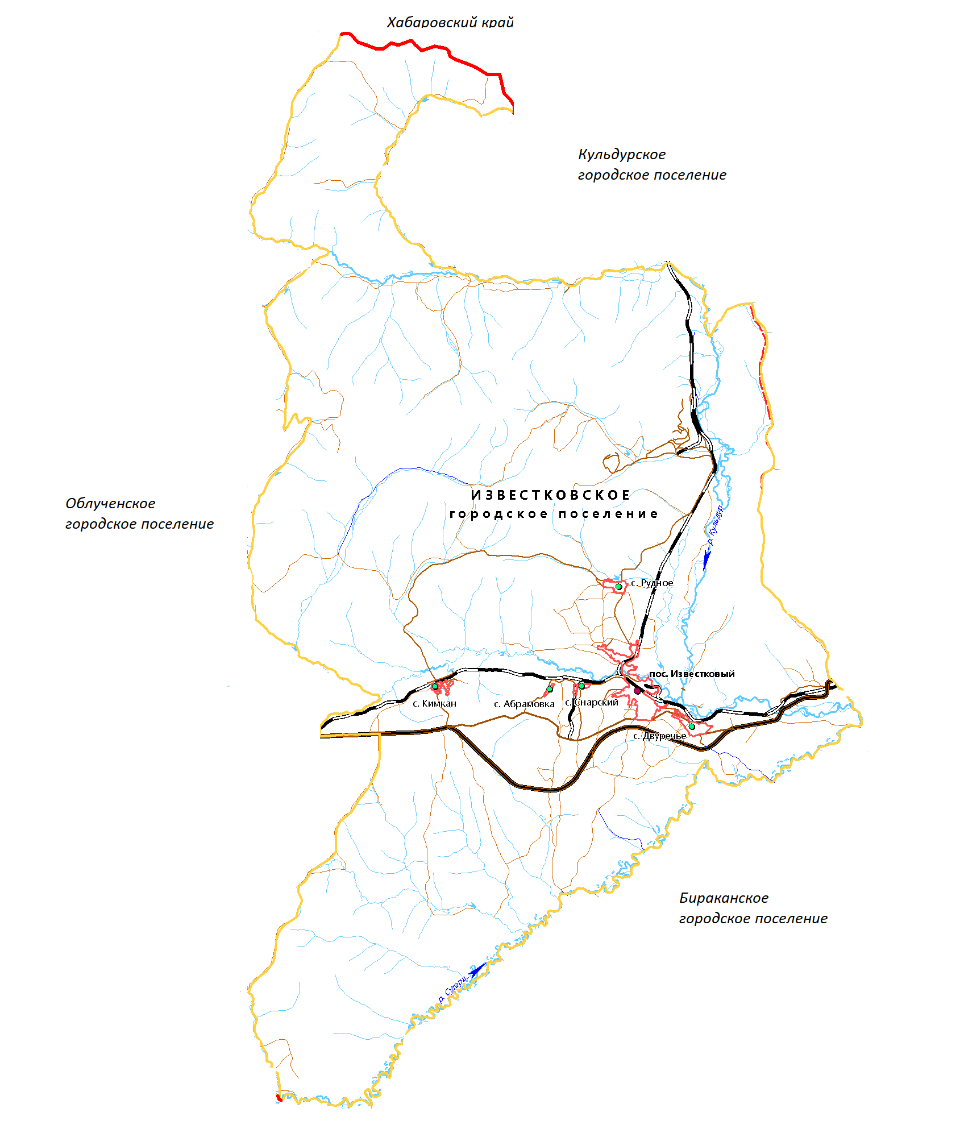 Рисунок 1.1 Карта-схема границ Известковского городского поселенияКраткая характеристика Известковского городского поселения Статус и границы городского поселения установлены законом Еврейской АО от 02.11.2004 №338-ОЗ «О границах и статусе городских, сельских поселений в составе облученского муниципального района», и определяют муниципальное образование как городское поселение с административным центром п. Известковый.Связь п. Известковый с областным центром г. Облучье, расположенном на расстоянии 48 км, осуществляется по автомобильной дороге Р-297 «Амур».В поселке Известковый находится станция Амурской железной дороги. По станции проходят поезда, направляющиеся в Новокузнецк, Владивосток, Хабаровск, Чегдомын, Москва, Нерюнгри, Благовещенск и др.КлиматКлимат территории умеренный, муссонный. Зима малоснежная и холодная, лето теплое и влажное. Значительное влияние на климат оказывает рельеф местности.Зимой над рассматриваемой территорией располагается область высокого атмосферного давления - это влияние азиатского антициклона. Для зимнего муссона характерен устойчивый перенос континентального умеренного воздуха с материка на океан. Господствуют ветры северо-западного и северного направлений, которые приносят с континента холодный и сухой воздух, определяя тем самым суровую и малоснежную зиму с преобладанием ясной погоды. Сильные морозы возникают от проникновения арктических воздушных масс далеко на юг.Самым теплым месяцем является июль, самым холодным – январь. Средняя температура июля + 20º С. Абсолютный максимум температуры + 40º С. Средняя температура января– 24º С. Абсолютный минимум достигает – 50º С. Зима имеет продолжительность от 152 до 165 дней. Безморозный период в среднем продолжается 128 дней. Продолжительность вегетационного периода в зависимости от высоты над уровнем моря длится 168 - 174 дня с суммарной температурой 2000 -2500 град. C.Зима наступает в первой декаде ноября, когда устойчиво устанавливаются минусовые среднесуточные температуры. Снежный покров держится на почве около 150 дней. Высота снежного покрова достигает 40 - 50 см. Низкая температура зимой и малая мощность снежного покрова способствуют глубокому промерзанию почвы, достигающему 150 - 200 см, что задерживает вегетацию растительности и вследствие позднего оттаивания почвы на низких местах приводит к заболачиванию.Среднегодовое количество осадков распределяется колеблется от 650 до 750 мм. Своего максимума абсолютная влажность достигает во второй половине летнего периода, а минимального в зимний.1.2 Социально-экономическая характеристика Известковского городского поселения, характеристика градостроительной деятельности, включая деятельность в сфере транспорта, оценка транспортного спросаАнализ экономической ситуацииОснову экономической базы поселения составляют объекты и устройства, связанные с ж/д транспортом. Промышленность представлена следующими объектами:Бруситовый рудникКимканский ГОК (горно-обогатительный комбинат)ПМС-219 (передвижная механизированная колонна).Демографическая ситуация и анализ численности населенияСогласно динамике численности населения (таблица 1.1), население муниципального образования с каждым годом уменьшается.Таблица 1.1. Численность населения Известковского городского поселенияХарактеристика градостроительной деятельности, включая деятельность в сфере транспортаПоселок Известковый исполняет функции центра социального и культурно-бытового обслуживания населения муниципального образования, оказывающего периодические и эпизодические услуги межпоселенческого уровня. В поселке расположены: общеобразовательная школа, детское дошкольное учреждение, библиотека, станция скорой помощи, объекты торговли, предприятия бытового обслуживания. Данные об обеспеченности жилфондом отсутствуют. Степень развития транспортной инфраструктуры на территории поселения находится на удовлетворительном уровне. Однако, автомобильные дороги местного значения – важнейший элемент инфраструктуры – по своим технико–эксплуатационным параметрам не на всем протяжении обеспечивают необходимую скорость и безопасность движения, в частности, отсутствуют тротуары и (на значительной части улиц) усовершенствованные покрытия.Оценка транспортного спросаПотребность в передвижении называют транспортным спросом. Он выражается в виде пассажиропотоков, грузопотоков, пешеходных потоков, объемов движения и перевозки, общей подвижности населения. При этом вся инфраструктура общественного транспорта, подвижной состав и другие составляющие (или комплекс параметров, их характеризующих) - транспортное предложение. Транспортное предложение на прямую воздействует на транспортный спрос, при качественной модернизации транспортной системы или отдельных её элементов всегда наблюдается рост тех или иных показателей транспортного спроса. Транспортный спрос определяется показателями транспортной подвижности населения. Подвижность населения во многом определяют эффективность экономической системы и социальные условия жизни населения. Потребность человека в передвижении зависит от уровня развития общества, социальной структуры, уклада жизни, характера расселения по территории поселения, культурно-бытовых потребностей, концентрации мест жительства и мест работы, градостроительного развития территории. В основе оценки транспортного спроса лежит анализ передвижения населения с определенными целями к объектам тяготения. Можно выделить основные группы объектов тяготения:- Объекты социальной сферы. Учебные - поездки учащихся в учебные заведения и обратно. Доля передвижений, в соответствии с этой целью, составляет 15-25%. Культурно-бытовые - поездки по различным личным и бытовым нуждам, являющиеся эпизодическими и зависящие от доходов, социального статуса, рода занятий, возраста и др.- Объекты трудовой деятельности. Служебные - поездки в рабочее время при производственной необходимости или выполнении служебных обязанностей. Трудовые - поездки на работу, с работы. Эти передвижения наиболее устойчивые и составляют 50-60%.Передвижение населения на территории муниципального образования имеет сложную комбинированную структуру. Сочетается как пешеходные, так и транспортные передвижения, включающие в себя индивидуальный и общественный транспорт. Выбор способа передвижения, вида транспорта и степени их использования зависят от ряда факторов: социальные (социальный статус, семейное положение, принадлежность к референтной группе), личностные (возраст, этап жизненного цикла семьи, род занятий, экономическое положение, образ жизни, представление о себе), культурные (культура, субкультура, принадлежность к социальному классу), психологические (мотивация), состояние развития транспортной системы, качество транспортного обслуживания территории, уровень автомобилизации, расстояние передвижения и др. Городское поселение Известковское характеризуется удовлетворительным уровнем транспортного спроса.Пешеходное движение осуществляется по тротуарам, а также по проезжим частям из-за недостатка пешеходной инфраструктуры. На территории поселения пассажирские перевозки наземным транспортом представлены областными маршрутами:№209 Хинганск - Облучье – Биробиджан№ 233 Биробиджан - Облучье. Пассажирские перевозки железнодорожным транспортом представлены межмуниципальными маршрутами в Биробиджан, Облучье (электрички), Новокузнецк, Владивосток, Хабаровск, Чегдомын, Москва, Нерюнгри, Благовещенск и др. (поезда дальнего следования).1.3 Характеристика функционирования и показатели работы транспортной инфраструктуры по видам транспортаПоселок Известковый расположен на расстоянии 130 км по наземному пути от административного центра области – г. Биробиджан и 48 км до г. Облучье.В системе транспортного обслуживания участвует автомобильный и железнодорожный транспорт. 1.3.1. Автомобильный транспортОсновную роль в осуществлении внешних связей муниципального образования имеет федеральная автодорога Р-297 Амур, которая обеспечивают внешние транспортные связи с соседними населенными пунктами. Внутри поселения присутствуют главные улицы, основные улицы в жилой застройке, второстепенные улицы в жилой застройке. Основные транспортные оси поселка Известковый сформированы улицами Железнодорожная, Трудовая. В остальных населенных пунктах улично-дорожные сети содержат 1-5 улиц. Уровень автомобилизации на территории Известковского городского поселения составляет 71,4 легковых автомобиля на 1000 жителей.1.3.2. Водный транспортНа территории Известковского городского поселения водное сообщение отсутствует.1.3.3. Воздушный транспортНа территории Известковского городского поселения воздушное сообщение отсутствует. 1.3.4. Железнодорожный транспортНа территории поселения расположена линия Амурской железной дороги, которая пересекается с ж/д линией направления Известковый - Чегдомын. На территории поселения находятся ж/д станции: Снарский, Кимкан, Известковая, 8236 км.1.4. Характеристика сети дорог муниципального образования Известковского городского поселения, параметры дорожного движения.Общая характеристика дорожной сети на территории муниципального образования представлена в таблице 1.2.Таблица 1.2Основные характеристики протяженность дорог Улично-дорожная сеть Известковского городского поселенияОсновные транспортные оси поселка Известковый сформированы улицами Железнодорожная, Трудовая. Вдоль улиц Шевчука, Ведина расположены социальные объекты, объекты малоэтажной застройки. В с. Двуречье основная транспортная ось – ул. Комсомольская. Улично-дорожная сеть остальных населенных пунктов содержит не более 5 улиц.Перечень объектов дорожной сети на территории Известковского городского поселения представлен в таблице 1.3.Таблица 1.3Перечень автомобильных дорог общего пользования Известковского городского поселенияКлассификация автомобильных дорог общего пользования местного значения и их отнесение к категориям автомобильных дорог на территории Известковского городского поселения осуществляется в зависимости от транспортно-эксплуатационных характеристик и потребительских свойств автомобильных дорог в порядке, установленном Правительством Российской Федерации.Автодороги, пролегающие по территории поселка, находятся преимущественно в удовлетворительном состоянии. Часть дорог не имеет твердого покрытия.1.5. Анализ состава парка транспортных средств и уровня автомобилизации в Известковском городском поселении. Обеспеченность парковками (парковочными местами)Уровень автомобилизации составляет 71,4 единиц транспорта на 1000 жителей. В таблице 1.4 представлена расчетная численность парка Известковского городского поселения по состоянию на 2021 год.Таблица 1.4Уровень автомобилизации Известковского городского поселенияОжидается незначительное увеличение количества зарегистрированных транспортных средств на территории поселения. Так, в соответствии с динамикой численности населения поселения, количество жителей ежегодно уменьшается, что в перспективе обеспечивает незначительный рост уровня автомобилизации. Хранение легковых автомобилей осуществляется преимущественно на придомовых территориях. Парковочные места имеются практически у всех объектов социальной инфраструктуры и у административных зданий хозяйствующих организаций.На территории поселка дефицита парковочных мест не наблюдается. Учитывая высокий процент населения, проживающего в индивидуальной и высокоплотной малоэтажной жилой застройке и дальнейшее развитие индивидуального жилищного строительства, прогнозируется, что жители будут обеспечены местами для постоянного хранения автомобилей на своих приусадебных и придомовых участках. 1.6. Характеристика работы транспортных средств общего пользования, включая анализ пассажиропотокаПассажирский транспорт является важнейшим элементом сферы обслуживания населения, без которого невозможно нормальное функционирование общества. Он призван удовлетворять потребности населения в передвижениях, вызванные производственными, бытовыми, культурными связями. Автомобильный транспортНа территории поселения пассажирские перевозки наземным транспортом представлены межмуниципальными маршрутами (таблица 1.1).Таблица 1.1Межмуниципальные автобусные маршруты на территории Известковского городского поселенияДанные о пассажиропотоках на маршрутах наземного транспорта отсутствуют.Водный транспортНа территории Известковского городского поселения водное сообщение отсутствует.Воздушный транспорт На территории Известковского городского поселения воздушное сообщение отсутствует.Железнодорожный транспорт На территории поселения расположена линия Амурской железной дороги, которая пересекается с ж/д линией направления Известковый - Чегдомын. На территории поселения находятся ж/д станции: Снарский, Кимкан, Известковая, 8236 км.Маршруты представлены транзитными маршрутами, а также областными электричками (таблица 1.3). Внутрипоселенческое ж/д сообщение отсутствует.Таблица 1.3Межмуниципальные ж/д маршруты1.7. Характеристика условий пешеходного и велосипедного передвиженияВ соответствии со сводом правил СП 42.13330.2016 «Градостроительство. Планировка и застройка городских и сельских поселений», затраты времени на трудовые передвижения (пешеходные или с использованием транспорта) не должны превышать 30 мин. Применительно к п. Известковый данные мероприятия выполняются - размеры селитебной территории населенного пункта таковы, что основные объекты посещений находятся в пределах 30-минутной пешеходной доступности от жилых зон. Для передвижения пешеходов в поселении тротуары и пешеходные дорожки, преимущественно, не предусмотрены.Специализированные дорожки для велосипедного передвижения на территории поселения не предусмотрены. 1.8. Характеристика движения грузовых транспортных средств, оценку работы транспортных средств коммунальных и дорожных служб, состояния инфраструктуры для данных транспортных средствГрузовое передвижение по территории поселения осуществляется преимущественно автомобильным транспортом.Грузовой транспорт представлен автомобилями, обслуживающими предприятия. Информация об ограничениях движения грузового транспорта по территории поселения отсутствует.На улично-дорожной сети населенных пунктов работы по ее содержанию осуществляет ООО «КС ГОК» по договору подряда с администрацией городского поселения. В содержании дорог участвует специализированная техника. Качество содержания дорог находится на удовлетворительном уровне, в зимнее и весеннее время осложнено погодными условиями.1.9. Анализ уровня безопасности дорожного движенияПроблема аварийности, связанная с автомобильным транспортом, приобрела особую остроту в связи с несоответствием дорожно-транспортной инфраструктуры потребностям общества и государства в безопасном дорожном движении, недостаточной эффективностью функционирования системы обеспечения безопасности дорожного движения и крайне низкой дисциплиной участников дорожного движения.Увеличение парка транспортных средств при снижении объемов строительства, реконструкции и ремонта автомобильных дорог, недостаточном финансировании по содержанию автомобильных дорог привели к ухудшению условий движения. Обеспечение безопасности дорожного движения на улицах и автомобильных дорогах поселения, предупреждение дорожно-транспортных происшествий (ДТП) и снижение тяжести их последствий является на сегодня одной из актуальных задач.На территории Известковского городского поселения за период 2018-2020 гг. зарегистрировано 6 дорожно-транспортных происшествий (в 2020 – 1 ДТП, в 2019 – 3 ДТП, в 2018 – 2 ДТП). В результате дорожно-транспортных происшествий 6 человек ранено, 1 погиб. Основными видами ДТП являются: наезд на пешехода, опрокидывание. К причинам возникновения данных ДТП можно отнести отсутствие или неудовлетворительное состояние пешеходной инфраструктуры, технических средств организации дорожного движения, ненормативное состояние автомобильных дорог.Согласно ОДМ 218.6.015-2015, к аварийно-опасным участкам дороги (местам концентрации ДТП) относятся участки дорог, улиц, не превышающий 1000 метров вне населенного пункта или 200 метров в населенном пункте, либо пересечение дорог, улиц, где в течение отчетного года произошло три и более ДТП одного вида или пять и более ДТП независимо от их вида, в результате которых погибли или были ранены люди. Согласно ОДМ 218.6.015-2015, места концентрации ДТП на территории городского поселения отсутствуют. В настоящее время на автодорогах на территории поселения безопасность дорожного движения обеспечивается преимущественно дорожными знаками.1.10. Оценка уровня негативного воздействия транспортной инфраструктуры на окружающую среду, безопасность и здоровье населенияПеречень основных факторов негативного воздействия, а также, провоцирующих такое воздействие факторов при условии увеличения количества автомобильного транспорта на дорогах и развития транспортной инфраструктуры без учёта экологических требований:1) Отработавшие газы двигателей внутреннего сгорания (ДВС) содержат около 200 компонентов. Углеводородные соединения отработавших газов, наряду с токсическими свойствами, обладают канцерогенным действием (способствуют возникновению и развитию злокачественных новообразований). Таким образом, развитие транспортной инфраструктуры без учёта экологических требований существенно повышает риски увеличения смертности от раковых заболеваний среди населения.2) Отработавшие газы бензинового двигателя с неправильно отрегулированным зажиганием и карбюратором содержат оксид углерода в количестве, превышающем норму в 2-3 раза. Наиболее неблагоприятными режимами работы являются малые скорости и «холостой ход» двигателя. Это проявляется в условиях большой загруженности на дорогах.3) Углеводороды под действием ультрафиолетового излучения Солнца вступают в реакцию с оксидами азота, в результате чего образуются новые токсичные продукты – фотооксиданты, являющиеся основой «смога». К ним относятся – озон, соединения азота, угарный газ, перекиси и др. фотооксиданты биологически активны, ведут к росту легочных заболеваний людей.4) Большую опасность представляет также свинец и его соединения, входящие в состав этиловой жидкости, которую добавляют в бензин.5) При движении автомобилей происходит истирание дорожных покрытий и автомобильных шин, продукты износа которых смешиваются с твердыми частицами отработавших газов. К этому добавляется грязь, занесенная на проезжую часть с прилегающего к дороге почвенного слоя. В результате образуется пыль, в сухую погоду поднимающаяся над дорогой в воздух. Химический состав и количество пыли зависят от материалов дорожного покрытия. Наибольшее количество пыли создается на грунтовых и гравийных дорогах. Экологические последствия запыленности отражаются на пассажирах транспортных средств, водителях и людях, находящихся вблизи от дороги. Пыль оседает также на растительности и обитателях придорожной полосы. Леса и лесопосадки вдоль дорог угнетаются, а сельскохозяйственные культуры накапливают вредные вещества, содержащиеся в пылевых выбросах и отработавших газах.6) Автотранспортные средства отечественного производства не удовлетворяют современным экологическим требованиям. В условиях быстрого роста автомобильного парка это приводит к еще большему возрастанию негативного воздействия на окружающую среду.Транспорт по-прежнему остается одним из крупных загрязнителей окружающей среды на территории поселения. Воздействие транспорта на окружающую среду многообразно и проявляется, прежде всего, в постоянном загрязнении атмосферного воздуха и почв токсичными веществами отработанных газов транспортных двигателей. Почти стопроцентное содержание жидких и газообразных веществ в выбросах от автотранспорта приводит к формированию высокого уровня загрязнения атмосферного воздуха. Учитывая сложившуюся планировочную структуру муниципального образования и характер дорожно-транспортной сети, можно сделать вывод о благополучной экологической ситуации в части воздействия транспортной инфраструктуры на окружающую среду, безопасность и здоровье человека.1.11. Характеристика существующих условий и перспектив развития и размещения транспортной инфраструктуры Известковского городского поселенияВ ходе разработки программы была определена целесообразность реализации различных мероприятий по развитию транспортной инфраструктуры, позволяющих создать законченную улично-дорожную сеть, обеспечивающую удобную и надежную транспортную связь жилой застройки с общественным центром и местами приложения труда, внешнего сообщения.Искусственные сооружения в области транспортной инфраструктуры (двухуровневые развязки и переезды и др.) на территории поселения отсутствуют.Улично-дорожная сеть поселения будет развиваться в соответствии с освоением новых площадок (под жилищное, общественное строительство). Анализ сложившегося положения дорожно-транспортной инфраструктуры позволяет также сделать вывод о необходимости обустройства твердого покрытия на существующих проезжих частях, ремонтах автомобильных дорог с твердыми покрытиями. В целях обеспечения безопасности движения планируется развитие системы освещения.Для организации безопасного движения пешеходов планируется устройство тротуаров и наземных пешеходных переходов.Кроме того, проанализировано наличие и размещение объектов, обслуживающих транспортных средств (АЗС, СТО). На территории поселения АЗС находится на 1866 км+500м федеральной дороги «Амур» Чита-Хабаровск. СТО отсутствуют.Согласно требованиям к обеспеченности легкового автотранспорта автозаправочными станциями (АЗС), станциями технического обслуживания (СТО) и местами постоянного хранения, на 1200 легковых автомобилей принимается 1 топливораздаточная колонка автозаправочной станции. Таким образом, размещение дополнительных АЗС на территории поселения не требуется.На 1 пост СТО приходится 200 автомобилей. Предлагается обслуживание автотранспорта в г. Облучье. Таким образом, размещение дополнительных СТО на территории поселения не требуется.К объектам транспортной инфраструктуры относятся также остановки общественного транспорта. На территории муниципального образования имеются остановочные пункты – 3 шт. Кроме того, проведен анализ парковочного пространства на территории поселения. Хранение легковых автомобилей осуществляется преимущественно на придомовых территориях. Парковочные места имеются практически у всех объектов социальной инфраструктуры и у административных зданий хозяйствующих организаций.На территории поселения дефицита парковочных мест не наблюдается. Учитывая высокий процент населения, проживающего в индивидуальной и высокоплотной малоэтажной жилой застройке, прогнозируется, что жители будут обеспечены местами для постоянного хранения автомобилей на своих приусадебных и придомовых участках. 1.12. Оценка нормативно-правовой базы, необходимой для функционирования и развития транспортной инфраструктуры Известковского городского поселенияПри анализе оценке нормативно-правовой базы необходимо исходить из того, что приняты и реализуются ряд основополагающих документов для развития транспортной отрасли:Градостроительный кодекс Российской Федерации от 29.12.2004 № 190-ФЗ (ред. от 10.01.2021);Федеральный закон от 08.11.2007 № 257-ФЗ (ред. от 17.01.2021) «Об автомобильных дорогах и о дорожной деятельности в Российской Федерации и о внесении изменений в отдельные законодательные акты Российской Федерации»;Федеральный закон от 10.12.1995 № 196-ФЗ (ред. от 08.12.2020) «О безопасности дорожного движения»;Постановление Правительства РФ от 23.10.1993 № 1090 (ред. от 01.03.2021) «О Правилах дорожного движения»;Постановление Правительства РФ от 25.12.2015 № 1440 «Об утверждении требований к программам комплексного развития транспортной инфраструктуры поселений, городских округов»;Постановление Главного государственного санитарного врача РФ от 25.09.2007 № 74 Санитарные правила СанПиН 2.2.1/2.1.1.1200-03 «Санитарно-защитные зоны и санитарная классификация предприятий, сооружений и иных объектов»;Схема территориального планирования Облученского района;Приказ Минтранса России от 26.05.2016 № 131 «Об утверждении порядка осуществления мониторинга разработки и утверждения программ комплексного развития транспортной инфраструктуры поселений, городских округов».СП 42.13330.2016 «Градостроительство. Планировка и застройка городских и сельских поселений».ВСН 45-68 «Инструкция по учету движения транспортных средств на автомобильных дорогах».ОДМ 218.4.0052010 Рекомендации по обеспечению безопасности движения на автомобильных дорогах. «Руководство по прогнозированию интенсивности движения на автомобильных дорогах» № ОС-555-р от 19.06.2003.Устав муниципального образования Известковского городского поселения.Генеральный план Известковского городского поселения.Иные нормативные правовые акты и нормативные технические документы.Таким образом на федеральном и региональном уровне нормативно-правовая база необходимая для функционирования и развития транспортной инфраструктуры сформирована.В соответствии с частью 2 статьи 5 Федерального закона «О внесении изменений в градостроительный кодекс Российской Федерации и отдельные законодательные акты Российской Федерации» №456-ФЗ от 29 декабря 2014 года, необходимо разработать и утвердить программу комплексного развития транспортной инфраструктуры поселения.В соответствии с Федеральным законом «Об общих принципах местного самоуправления в Российской Федерации» №131-ФЗ от 6 октября 2003 года (в ред. От 23.05.2020 г.), а также п. 8 статьи 8 «Градостроительного кодекса Российской Федерации» №190-ФЗ от 29 декабря 2004 года (в ред. 24.04.2020 г.), разработка и утверждение программ комплексного развития транспортной инфраструктуры поселений, городских округов, требования к которым устанавливаются Правительством Российской Федерации входит в состав полномочий органов местного самоуправления.В соответствии с п. 27 статьи 1 «Градостроительного кодекса Российской Федерации» №190-ФЗ от 29 декабря 2004 года (в ред. 24.04.2020 г.) программы комплексного развития транспортной инфраструктуры поселения, городского округа – документы, устанавливающие перечни мероприятий по проектированию, строительству, реконструкции объектов транспортной инфраструктуры местного значения поселения, городского округа, которые предусмотрены также государственными и муниципальными программами, стратегией социально-экономического развития муниципального образования и планом мероприятий по реализации стратегии социально-экономического развития муниципального образования (при наличии данных стратегии и плана), планом и программой комплексного социально-экономического развития муниципального образования, инвестиционными программами субъектов естественных монополий в области транспорта.Основными направлениями совершенствования нормативно-правовой базы, необходимой для функционирования и развития транспортной инфраструктуры городского поселения являются:применение экономических мер, стимулирующих инвестиции в объекты транспортной инфраструктуры;координация мероприятий и проектов строительства и реконструкции объектов транспортной инфраструктуры между органами государственной власти (по уровню вертикальной интеграции) и бизнеса;координация усилий федеральных органов исполнительной власти, органов исполнительной власти области, органов местного самоуправления, представителей
бизнеса и общественных организаций в решении задач реализации мероприятий;запуск системы статистического наблюдения и мониторинга необходимой обеспеченности учреждениями транспортной инфраструктуры в соответствии с утвержденными и обновляющимися нормативами;разработка стандартов и регламентов эксплуатации и (или) использования объектов транспортной инфраструктуры на всех этапах жизненного цикла объектов.Программа комплексного развития транспортной инфраструктуры Известковского городского поселения должна обеспечивать сбалансированное, перспективное развитие транспортной инфраструктуры муниципального образования в соответствии с потребностями в строительстве, реконструкции объектов транспортной инфраструктуры местного значения. Программа позволит обеспечить:безопасность, качество и эффективность транспортного обслуживания населения, а также юридических лиц и индивидуальных предпринимателей, осуществляющих экономическую деятельность;доступность объектов транспортной инфраструктуры для населения и субъектов экономической деятельности в соответствии с нормативами градостроительного проектирования;развитие транспортной инфраструктуры в соответствии с потребностями населения в передвижении, субъектов экономической деятельности – в перевозке пассажиров и грузов на территории муниципального образования;развитие транспортной инфраструктуры, сбалансированное с градостроительной деятельностью;условия для управления транспортным спросом;создание приоритетных условий для обеспечения безопасности жизни и здоровья участников дорожного движения по отношению к экономическим результатам хозяйственной деятельности;условия для пешеходного передвижения населения;эффективность функционирования действующей транспортной инфраструктуры.1.13. Оценка финансирования транспортной инфраструктурыСостояние сети дорог муниципального образования определяется своевременностью, полнотой и качеством выполнения работ по содержанию, ремонту и капитальному ремонту и зависит напрямую от объемов финансирования и стратегии распределения финансовых ресурсов.Содержание автомобильных дорог на территории Известковского городского поселения выполняется в плановом порядке. Качество содержания дорог находится на среднем уровне. В целом необходимо отметить, что финансирование транспортной инфраструктуры Известковского городского поселения ограничено отсутствием целевого финансирования. Недостаточный уровень развития дорожной сети приводит к значительным потерям для экономики и населения муниципального образования и является одним из наиболее существенных инфраструктурных ограничений темпов социально-экономического развития Известковского городского поселения. К недостаткам дорожной сети относится необходимость обустройства твердого покрытия на автомобильных дорогах, и комплексно решить проблему поможет лишь проектный подход в рамках целевого общероссийского проекта, с определением базового года и утверждения межремонтных сроков на улично-дорожную сеть местного значения, уточнения категорий дорог, внутриквартальных проездов, четким законодательным определением и делением дорог по принадлежности. В рамках разрабатываемой программы комплексного развития транспортной инфраструктуры Известковского городского поселения предусматривается реализация и финансирование затрат на мероприятия по развитию транспортной инфраструктуры, которые позволят существенно улучшить состояние инфраструктуры муниципального образования и добиться опережающего роста инфраструктуры для создания экономических предпосылок для расширения инвестиционного потенциала и создания экономических возможностей по организации нового бизнеса и производств на территории Известковского городского поселения. 2. ПРОГНОЗ ТРАНСПОРТНОГО СПРОСА, ИЗМЕНЕНИЯ ОБЪЕМОВ И ХАРАКТЕРА ПЕРЕДВИЖЕНИЯ НАСЕЛЕНИЯ И ПЕРЕВОЗОК ГРУЗОВ НА ТЕРРИТОРИИ ИЗВЕСТКОВСКОГО ГОРОДСКОГО ПОСЕЛЕНИЯ2.1. Прогноз социально-экономического и градостроительного развитияДемографическая ситуацияПрогнозирование развития транспортной инфраструктуры опирается на анализ демографической ситуации на территории, процессов рождаемости и смертности, миграции населения, анализ структуры населения, поскольку основная цель социальной инфраструктуры — это удовлетворение потребностей населения.Анализ демографической ситуации является одной из важнейших составляющих оценки тенденций экономического роста территории. Возрастной, половой и национальный составы населения во многом определяют перспективы и проблемы рынка труда, а значит и производственный потенциал той или иной территории. Зная численность населения на определенный период, можно прогнозировать численность и структуру занятых, объемы жилой застройки и социально-бытовой сферы.Для определения направления развития территории Известковского городского поселения выполнено прогнозирование численности населения.Расчетная численность населения на первую очередь проекта и расчетный срок представлена в таблице 2.1.Таблица 2.1Прогноз численности населения Известковского городского поселенияГрадостроительное развитиеСхемой территориального планирования Облученского района предусмотрено строительство следующих социальных объектов на территории Известковского городского поселения:дошкольное образовательное учреждение на 250 мест (п. Известковый);общеобразовательная школа на 420 учащихся (п. Известковый);строительство птицефермы (с. Двуречье)Прогноз строительства жилья на территории Известковского городского поселения не проводился.Для обеспечения новых объектов застройки транспортной инфраструктурой необходимо предусмотреть строительство автомобильных дорог на территории поселения.2.2. Прогноз транспортного спроса Известковского городского поселения, объемов и характера передвижения населения и перевозок грузов по видам транспортаНа расчетный срок предполагается сохранение существующих маршрутов пассажирских перевозок наземного (автомобильного) транспорта. Существенного роста пассажиропотока на маршрутах не прогнозируется.Таблица 2.3Прогнозные показатели деятельности автомобильного транспорта по пассажирским маршрутам регулярных перевозокНа территории муниципального образования предполагается сохранение существующих маршрутов ж/д транспорта (таблица 2.4). Таблица 2.4Показатели перевозок ж/д транспортом до 2031 годаНа территории муниципального образования деятельность воздушного и водного транспорта не осуществляется и на перспективу не планируется.Таблица 2.5Показатели перевозок воздушным транспортом до 2031 годаТаблица 2.6Показатели деятельности водного транспорта до 2031 года2.3. Прогноз развития транспортной инфраструктуры по видам транспортаВ период реализации Программы развития транспортной инфраструктуры по видам транспорта предусматривается сохранение автомобильного сообщения внутри поселения, а также сохранение обеспечения поселения внешними ж/д и автомобильными транспортными путями. Транспортная связь внутри поселения будет осуществляться личным транспортом,  пешеходным сообщением. Для целей обслуживания действующих производственных предприятий сохраняется использование грузового транспорта.Таблица 2.7Прогнозные значения развития транспортной инфраструктуры2.4. Прогноз развития дорожной сети Основными направлениями развития дорожной сети Известковского городского поселения в период реализации Программы будет являться сохранение протяженности, соответствующим нормативным требованиям, автомобильных дорог общего пользования за счет содержания, ремонта и реконструкции автомобильных дорог.Таблица 2.8Прогнозные значения развития дорожной сети до 2031 года, км2.5. Прогноз уровня автомобилизацииУровень автомобилизации на расчетный срок для определения потребностей транспортной инфраструктуры, принимается на уровне 118 единиц/1000 жителей. Прогнозные значения уровня автомобилизации до 2031 года, представлены в таблице 2.9.Таблица 2.9Прогнозные значения уровня автомобилизации до 2031 года, ед.Жителям индивидуальной жилой застройки необходимо хранить личный транспорт на территории своих приусадебных участков. Недостающие места хранения личного транспорта необходимо восполнять за счет размещения наземных стоянок на территории жилой застройки согласно СП 42.13330.2016 «Градостроительство. Планировка и застройка городских и сельских поселений» составлена таблица минимально допустимого уровня обеспеченности населения сооружениями для хранения легкового автотранспорта».Размещение объектов обслуживания и хранения транспортных средств необходимо осуществлять с учетом требований СанПиН 2.2.1/2.1.1.1200-03 «Санитарно-защитные зоны и санитарная классификация предприятий, сооружений и иных объектов».2.6. Прогноз показателей безопасности дорожного движенияПредполагается постепенное снижение аварийности. Факторами, влияющими на снижение аварийности, станут обеспечение контроля за выполнением мероприятий по содержанию, реконструкции, освещению дорог, строительству и реконструкции пешеходной инфраструктуры.Таблица 2.10Прогнозные значения показателей безопасности дорожного движения до 2031 годаВ перспективе возможно ухудшение ситуации из-за следующих причин:постоянно возрастающая мобильность населенияпренебрежение требованиями безопасности дорожного движения со стороны участников движения;несовершенство технических средств организации дорожного движения.Чтобы не допустить негативного развития ситуации, необходимо:Создание современной системы обеспечения безопасности дорожного движения на автомобильных дорогах общего пользования и улично-дорожной сети всех населённых пунктов;Повышение правового сознания и предупреждения опасного поведения среди населения, в том числе среди несовершеннолетних;Поддержание обустройства автомобильных дорог общего пользования.Если в расчетный срок данные мероприятия осуществятся, то прогноз показателей безопасности дорожного движения будет благоприятный.2.7. Прогноз негативного воздействия транспортной инфраструктуры на окружающую среду и здоровье населенияВозможной причиной увеличения негативного воздействия на окружающую среду и здоровье населения, станет рост автомобилизации населения, в связи с чем усилится влияние негативных факторов, рассмотренных в п. 1.10 данной программы. В целом, все большее количество легковых транспортных средств, принадлежащих населению, соответствует современным экологическим нормам и стандартам, в связи с чем в рассматриваемом периоде возможно прогнозировать незначительное увеличение негативного воздействия на окружающую среду. Дополнительными факторами, стабилизирующими ситуацию, можно рассматривать выбытие из эксплуатации транспортных средств низких экологических классов в соответствии с их износом. При увеличивающимся объеме выбросов и в связи со снижением в их составе концентрации вредных веществ, можно сделать выводы о незначительном увеличении нагрузки на окружающую среду от автомобильного транспорта. При увеличивающимся объеме выбросов и в связи со снижением в их составе концентрации вредных веществ, можно сделать выводы о незначительном увеличении нагрузки на окружающую среду от автомобильного транспорта.Задачами транспортной инфраструктуры в области снижения вредного воздействия транспорта на окружающую среду являются:сокращение вредного воздействия транспорта на здоровье человека за счет снижения объемов воздействий, выбросов и сбросов, количества отходов на всех видах транспорта;мотивация перехода транспортных средств на экологически чистые виды топлива.3. УКРУПНЕННАЯ ОЦЕНКА ПРИНЦИПИАЛЬНЫХ ВАРИАНТОВ РАЗВИТИЯ ТРАНСПОРТНОЙ ИНФРАСТРУКТУРЫ И ВЫБОР ПРЕДЛАГАЕМОГО К РЕАЛИЗАЦИИ ВАРИАНТАПрогноз сценарных условий развития транспортного комплекса Известковского городского поселения разработан на основании сценарных условий, основных параметров прогноза социально–экономического развития Российской Федерации.При прогнозировании учитывалась динамика численности населения, деловая активность региона. По итогам сформированы прогнозы по развитию ключевых отраслей транспортного спроса населения на услуги транспортного комплекса. Были разработаны 3 сценария на вариантной основе – вариант 1 (базовый), вариант 2 (реалистичный) и варианта 3 (оптимистичный).Вариант 1 (базовый). Развитие транспортной инфраструктуры осуществляется на уровне необходимом и достаточном для обеспечения безопасности передвижения на уровне выполнения локальных ремонтно-восстановительных работ, без проведения реконструкций и строительства объектов транспортной инфраструктуры. Целевыми показателями (индикаторами) по сравнению с базовыми показателями для данного варианта будет снижение инвестиционной привлекательности территории поселения, снижение численности населения за счет увеличения миграционного оттока, увеличение числа трудовых маятниковых миграций. Вариант 2 (реалистичный). Развитие происходит в полном соответствии с прогнозными показателями с реализаций всех предложений по ремонтам автомобильных дорог. Сценарий характеризуется ростом экономической активности транспортных и пассажирских перевозок.Вариант 3 (оптимистичный). Развитие транспортной инфраструктуры осуществляется на уровне с опережением достаточного для обеспечения комфортабельности, и безопасности передвижения населения и грузов. Вариант предполагает ремонт, а также реконструкцию существующей транспортной инфраструктуры. Целевыми показателями (индикаторами) по сравнению с базовыми показателями для данного варианта будет стабилизация инвестиционной привлекательности территории.Укрупненная оценка по целевым показателям (индикаторам) принципиальных вариантов развития транспортной инфраструктуры представлена в таблице 3.1.Таблица 3.1Укрупненная оценка по целевым показателям (индикаторам) принципиальных вариантов развития транспортной инфраструктуры до 2031 годаВсе три варианта развития транспортной инфраструктуры Известковского городского поселения удовлетворяют потребностям муниципального образования в настоящем времени, а также на перспективу до 2031 г.Пассажирские перевозки в настоящее время осуществляются по 2 наземным и 9 ж/д маршрутам, обслуживают маршруты объекты транспортной инфраструктуры: 4 ж/д станции, 3 остановочных пункта. Вариантами развития транспортной инфраструктуры предполагается сохранение существующей маршрутной сети и транспортной инфраструктуры для транспорта общего пользования. Вариантами развития транспортной инфраструктуры предлагается сохранение объектов обслуживания автомобильного транспорта (АЗС). Строительство новых объектов возможно осуществлять с привлечением внебюджетных инвестиций.Вариантами развития транспортной инфраструктуры предлагается содержание системы уличного освещения в полном объеме (замена лампочек и др.). Развитие системы уличного освещения предлагается осуществлять засчет внебюджетных инвестиций.Вторым и третьими вариантами предусмотрен ремонт автомобильных дорог с твердыми покрытиями. Третьим вариантом предусмотрена реконструкция автомобильных дорог. При реконструкции и строительстве дорог дорожное полотно выполнить в твердом асфальтовом исполнении для всех улиц и проездов.Протяженность улично-дорожной сети для всех вариантов проектирования принята на существующем уровне, должна увеличиваться параллельно со строительством новых социальных объектов (при условии строительства социальных объектов).Вторым и третьим вариантами развития транспортной инфраструктуры предусмотрено строительство тротуаров на улицах: ул. Железнодорожная, Капитана Ведина, Шевчука в п. Известковый, ул. Лазо в с. Двуречье. На первую очередь и расчетный срок предусматривается незначительный рост уровня автомобилизации. Несмотря на это, дефицита парковочных мест не ожидается. Мероприятия вариантов развития транспортной инфраструктуры предусматривают наряду с программными комплекс мероприятий по обеспечению безопасности дорожного движения. Так, наряду с остальными мероприятиями, всеми вариантами предусматривается содержание автомобильных дорог (в т.ч. текущий ремонт дорог, содержание технических средств организации дорожного движения).Таким образом, экономически наиболее эффективным и отвечающим насущным потребностям Известковского городского поселения представляется реализация третьего (оптимистичного) варианта развития транспортной инфраструктуры.4. ПЕРЕЧЕНЬ МЕРОПРИЯТИЙ (ИНВЕСТИЦИОННЫХ ПРОЕКТОВ) ПО ПРОЕКТИРОВАНИЮ, СТРОИТЕЛЬСТВУ, РЕКОНСРУКЦИИ ОБЪЕКТОВ ТРАНСПОРТНОЙ ИНФРАСТРУКТУРЫ ПРЕДЛАГАЕМОГО К РЕАЛИЗАЦИИИ ВАРИАНТА РАЗВИТИЯ ТРАНСПОРТНОЙ ИНФРАСТРУКТУРЫДля реализации поставленных целей и решения задач Программы, достижения планируемых значений показателей и индикаторов предусмотрено выполнение комплекса мероприятий.На расчетный срок прогнозируется изменение параметров дорожного движения в связи с реконструкцией, ремонтом участков улично-дорожной сети, развитием пешеходной инфраструктуры на территории Известковского городского поселения. 4.1. Мероприятия по развитию транспортной инфраструктуры по видам транспортаВоздушный транспортНа территории Известковского городского поселения развитие воздушного транспорта на перспективу не планируется.Водный транспортНа территории Известковского городского поселения развитие водного транспорта на перспективу не планируется.Железнодорожный транспортНа территории Известковского городского поселения развитие железнодорожного транспорта на перспективу не планируется.Автомобильный транспортВ части автомобильных дорог предусматриваются мероприятия по содержанию, реконструкции и капитальному и текущему ремонту автомобильных дорог. Мероприятия по реконструкции автомобильных дорог предусматривают обустройство твердых покрытий на автомобильных дорогах. Капитальный ремонт предусмотрен на автомобильных дорогах с твердым покрытием, предусматривает обустройство тротуаров. Текущий ремонт автомобильных дорог предусматривает локальный ремонт дорожных покрытий (ямочный ремонт), осуществляется ежегодно при выявлении недостатков улично-дорожной сети. Содержание автомобильных дорог проводится ежегодно, включает в зимнее время: вывоз снега, устранение наледи; в летнее время: грейдирование автомобильных дорог, нанесение разметки; круглогодично: содержание технических средств организации дорожного движения (мытье, своевременная замена дорожных знаков, ремонт искусственных неровностей), содержание автобусных остановок (расчистка от снега остановочных площадок).Таблица 4.1Мероприятия в области автомобильного транспорта на территории Известковского городского поселения4.2. Мероприятия по развитию транспорта общего пользования, созданию транспортно-пересадочных узловПредполагается сохранение существующей системы обслуживания населения общественным пассажирским транспортом. Движение общественного транспорта предлагается осуществлять по существующим межмуниципальным и внутригородским наземным и ж/д маршрутам. Программой предусмотрено мероприятие по содержанию существующих автобусных остановок (3 шт.) (мероприятие предусмотрено разделом 4.1). Мероприятие предусматривает расчистку от снега остановочных площадок. Также содержание остановок косвенно связано с содержанием ТСОДД (мытье, своевременная замена дорожных знаков) (мероприятие по содержанию ТСОДД предусмотрено разделом 4.1).4.3. Мероприятия по развитию инфраструктуры для легкового автомобильного транспорта, включая развитие единого парковочного пространстваВ целях повышения безопасности дорожного движения и улучшения обслуживания пользователей предусмотрено сохранение автомобильных дорог объектами дорожного сервиса –автозаправочными станциями. В поселении основными принципами размещения объектов постоянного хранения индивидуальных легковых автомобилей являются: сохранить существующие объекты хранения транспортных средств;предусмотреть выполнение требований к размещению автостоянок для транспорта инвалидов;считать, что автомобили, принадлежащие населению, проживающему в индивидуальных и малоэтажных домах, размещаются на придомовых участках. В связи с этим, мероприятий по развитию парковочного пространства на территории Известковского городского поселения не предусмотрено.4.4. Мероприятия по развитию инфраструктуры пешеходного и велосипедного передвиженияПовышение уровня безопасности на автомобильных дорогах местного значения предполагается достигать за счет обустройства тротуаров, освещения участков автомобильных дорог.Мероприятия по данному разделу:1. Формирование системы улиц с пешеходным движением (строительство тротуаров). Строительство тротуаров предусмотрено на главных улицах и проводится одновременно с проведением мероприятий по капитальному ремонту соответствующей улицы. Строительство тротуаров должно проводиться в комплексе с обустройством наземных пешеходных переходов (в т.ч. установкой дорожных знаков, разметки), обеспечением освещения. Тротуары должны иметь твердое покрытие, отделение от проезжей части (парковочных карманов) бортовым камнем. На пешеходных переходах необходимо обустройство пандусов. 2. Содержание системы уличного освещения (своевременная замена лампочек и др.).3. Развитие системы уличного освещения (строительство опор освещения, подключение к общей сети) предусмотрено за счет средств инвесторов - застройщиков соответствующих территорий.Таблица 4.2Мероприятия по развитию инфраструктуры пешеходного и велосипедного движенияМероприятия по развитию велосипедного передвижения возможны к реализации как дополнительные из-за недостатка финансовых средств, при получении дополнительных доходов местного бюджета или появления возможности финансирования из иных источников.4.5. Мероприятия по развитию инфраструктуры для грузового транспорта, транспортных средств коммунальных и дорожных службМероприятия по развитию инфраструктуры для грузового транспорта связаны с ремонтом, содержанием и реконструкцией автомобильных дорог (мероприятия предусмотрены разделом 4.1).Мероприятия по развитию инфраструктуры для транспортных средств коммунальных и дорожных служб в период реализации Программы не предусматриваются.4.6. Мероприятия по развитию сети дорог Известковского городского поселенияОсновным направлением деятельности в области дорожного хозяйства является реализация мероприятий, связанных с обеспечением сохранности и поддержанием работоспособности автомобильных дорог общего пользования местного значения (в первую очередь их содержание, ремонт, реконструкция).Строительство автомобильных дорог предусматривается при условии строительства новых объектов социального обслуживания, и включает мероприятия по строительству подъездов к данным объектам (конфигурация определяется проектно-сметной документацией).5 МЕРОПРИЯТИЯ ПО РАЗВИТИЮ ТРАНСПОТРНОЙ ИНФРАСТРУКТУРЫ5.1 Комплексные мероприятия по организации дорожного движения, в том числе мероприятия по повышению безопасности дорожного движения, снижению перегруженности дорог и (или) их участковЧтобы увеличить безопасность дорожного движения, необходимо провести следующие мероприятия на территории Известковского городского поселения:повышение правового сознания и предупреждения опасного поведения среди участников дорожного движения, в том числе среди несовершеннолетних;содержание автомобильных дорог, в т.ч. ТСОДД, текущий ремонт дорог (мероприятие предусмотрено разделом 4.1);содержание развитие системы освещения (мероприятие предусмотрено разделом 4.4);развитие пешеходной инфраструктуры (мероприятие предусмотрено разделом 4.4).Повышение правового сознания и предупреждение опасного поведения участников дорожного движения предусматривает формирование знаний и навыков по безопасному дорожному движению, информирование о ситуациях, потенциально приводящих к ДТП, повышение культуры на дорогах, создание в обществе нетерпимости к фактам пренебрежения социально-правовыми нормами и правового нигилизма на дорогах. Реализация организационно-планировочных и инженерных мер, направленных на совершенствование организации движения транспортных средств и пешеходов, предусматривают обеспечение безопасного участия пешеходов в дорожном движении, устранение и профилактику возникновения опасных участков улично-дорожной сети.Если в расчетный срок данные мероприятия осуществятся, то прогноз показателей безопасности дорожного движения будет благоприятный.5.2 Мероприятия по внедрению интеллектуальных транспортных системВажным элементом повышения безопасности дорожного движения является развитие сервисов Интеллектуально-транспортных систем (ИТС).Необходимость создания ИТС в настоящее время стало понятным и не вызывает сомнений. В связи с необходимостью достаточно значительных финансовых и временных затрат на создание ИТС актуальным является вопрос выбора приоритетных сервисов ИТС, которые дадут наибольший эффект для улучшения функционирования транспортных систем, что в итоге и является главной целью создания ИТС.ИТС должна решать следующие основные задачи: обеспечение повышения пропускной способности транспортной инфраструктуры; обеспечение снижения нагрузки на транспортную инфраструктуру от индивидуального и грузового автомобильного транспорта без ущерба для мобильности населения; повышение надежности и безопасности функционирования транспортного комплекса; повышение удобства пользования услугами транспортного комплекса. Целью развития ИТС в среднесрочном периоде является создание и системная интеграция современных информационных и коммуникационных технологий и средств автоматизации с транспортной инфраструктурой, транспортными средствами и пользователями, ориентированной на повышение безопасности и эффективности транспортного процесса, комфортности для всех участников движения.Достижение указанных целей в составе ИТС в качестве первоочередных требуется реализация задач по созданию и совершенствованию подсистем: обеспечения актуальной и достоверной информацией о функционировании транспортного комплекса всех участников движения, органов управления транспортным комплексом, участников транспортной деятельности и потребителей услуг транспортного комплекса; управления транспортными потоками с минимизацией задержек транспортных средств и негативного влияния на окружающую среду; автоматизации контроля нарушений правил дорожного движения, особенно тех, которые влияют на пропускную способность УДС и безопасность движения; управления работой пассажирского транспорта, обеспечения надежности его работы и увеличения скорости и регулярности движения; мониторинга погодных условий и состояния окружающей среды; электронных платежей за транспортные услуги. Важной является задача по интеграции работы указанных систем между собой.Основным нормативным документом, определяющим состав элементов ИТС и ее построение, является ГОСТ Р ИСО 14813-1-2011 «Интеллектуальные транспортные системы. Схема построения архитектуры интеллектуальных транспортных систем. Часть 1. Сервисные домены в области интеллектуальных транспортных систем, сервисные группы и сервисы)», в соответствии с которым развитие ИТС методологически базируется на системном подходе, формируя ИТС как взаимодействующие системы (совокупности систем). В соответствии с данным ГОСТом полное развитие ИТС предусматривает 11 сервисных доменов: информирование участников движения - обеспечение пользователей ИТС статической и динамической информацией о состоянии транспортной сети, включая модальные перемещения и перемещения посредством трансферов; управление дорожным движением и действия по отношению к его участникам - управление движением транспортных средств, пассажиров и пешеходов, находящихся в транспортной сети; конструкция транспортных средств - повышение безопасности, надежности и эффективности функционирования транспортных средств посредством предупреждения пользователей или управления системами, или агрегатами транспортных средств; грузовые перевозки - управление коммерческими перевозками - перемещением грузов и соответствующим транспортным парком, ускорение разрешительных процедур для грузов на национальных и юридических границах, ускорение кроссмодальных перемещений грузов с полученными разрешениями; общественный транспорт - функционирование служб общественного транспорта и предоставление информации перевозчикам и пользователям, учитывая аспекты мультимодальных перевозок; службы оперативного реагирования - обслуживание инцидентов, определяемых как чрезвычайные обстоятельства (авария); электронные платежи на транспорте - трансакции и резервирование в транспортном секторе; персональная безопасность, связанная с дорожным движением, - защита пользователей транспортного комплекса, включая пешеходов и участников движения с повышенной уязвимостью; мониторинг погодных условий и состояния окружающей среды - деятельность, направленная на мониторинг погоды и уведомление о ее состоянии, а также о состоянии окружающей среды; управление и координация при чрезвычайных ситуациях - деятельность, связанная с транспортом, осуществляемая в рамках реагирования на природные катаклизмы, общественные беспорядки или террористические акты; национальная безопасность - деятельность, которая непосредственно защищает или смягчает последствия причинения вреда или ущерба физическим лицам и предприятиям, вызванные природными катаклизмами, общественными беспорядками или террористическими актами. При этом в ГОСТ указывается, что приведенная выше категоризация, подразумевающая 11 доменов, не предписывает, чтобы любые архитектуры ИТС состояли из такого же набора доменов. Конкретная архитектура должна наилучшим образом соответствовать условиям конечного ее применения и должна быть независимой от сервисов, которые она поддерживает.Выбор приоритетных сервисных доменов, развитие которых необходимо в кратчайшие сроки, должен быть ориентирован на решение наиболее острых проблем функционирования транспортного комплекса. В настоящее время обозначенные проблемы на территории муниципального образования отсутствуют. В связи с этим внедрение ИТС для Известковского городского поселения нецелесообразно.5.3 Мероприятия по снижению негативного воздействия транспорта на окружающую среду и здоровье населенияДля снижения вредного воздействия транспорта на окружающую среду и возникающих ущербов необходимо:уменьшить вредное воздействие транспорта на воздушную среду и на здоровье человека за счет применения экологически безопасных видов транспортных средств;стимулировать использование транспортных средств, работающих на альтернативных источниках (ненефтяного происхождения) топливо-энергетических ресурсов.Для снижения негативного воздействия транспортно-дорожного комплекса на окружающую среду в условиях увеличения количества автотранспортных на автомобильных дорогах предусматривается реализация следующих мероприятий:разработка и внедрение новых способов содержания, особенно в зимний период, автомобильных дорог общего пользования, позволяющих уменьшить отрицательное влияние противогололедных материалов;обустройство АЗС колонкой с газомоторным топливом (мероприятие предусматривается за счет внебюджетных источников).Уменьшение выбросов вредных веществ возможно также при более рациональной схеме организации движения на маршруте транспортных средств, снижающей время движения транспортных средств по улично-дорожной сети, количество остановок, время задержек, повышающей скорость сообщения. Необходимо добиваться как можно меньшего времени движения транспортных средств на переходных режимах, поскольку именно при переходных режимах наблюдается повышенный выброс загрязняющих веществ. Мероприятия, призванные обеспечить снижение загрязнения атмосферного воздуха, также связаны с мероприятиями, принимаемыми для улучшения общей транспортной ситуации в населенных пунктах. К таким мероприятиям, помимо действий, связанных с улучшением эксплуатационных свойств транспортных средств, качества используемых бензинов и других расходных материалов, относятся и средства организации дорожного движения, а именно:применение экологических добавок в дорожном полотне.5.4. Мероприятия по мониторингу и контролю за работой транспортной инфраструктуры и качеством транспортного обслуживания населения и субъектов экономической деятельностиВ рамках задачи, включающей меры по повышению надежности и безопасности движения по автомобильным дорогам, предусмотрены мероприятия, направленные на повышение уровня обустройства автомобильных дорог и обеспечение транспортной безопасности объектов автомобильного транспорта и дорожного хозяйства.С этой целью предусмотрено сохранить взаимодействие администрации муниципального образования с транспортным предприятием, занимающимся содержанием автомобильных дорог. 6 ПЕРЕЧЕНЬ МЕРОПРИЯТИЙ ПО ПРОЕКТИРОВАНИЮ, СТРОИТЕЛЬСТВУ, РЕКОНСТРУКЦИИ ОБЪЕКТОВ ТРАНСПОРТНОЙ ИНФРАСТРУКТУРЫМероприятия по реконструкции объектов транспортной инфраструктуры на территории Известковского городского поселения включают мероприятия по реконструкции следующих автомобильных дорог:реконструкция ул.Трудовая, пос.Известковыйреконструкция ул.Волочаевская, пос.Известковый реконструкция ул.Железнодорожная, пос.Известковыйреконструкция ул.Шевчука, пос.Известковыйреконструкция ул.Вокзальная, пос.Известковыйреконструкция ул.Апанасенко, пос.Известковыйреконструкция ул.Суворова, пос.Известковыйреконструкция ул.Пионерская, пос.Известковыйреконструкция ул.Советская, с.Двуречьереконструкция ул.Совхозная, с.Двуречьереконструкция ул.Переселенческая, с.Двуречьереконструкция ул.Бонивура, с.Двуречьереконструкция ул.40 лет Победы, с.Двуречьереконструкция ул.Ленина, с.Кимканреконструкция ул.Смидовича, с.КимканМероприятия по ремонту объектов транспортной инфраструктуры на территории Известковского городского поселения включают мероприятия по ремонту следующих автомобильных дорог:капитальный ремонт ул.Капитана Ведина, пос.Известковыйкапитальный ремонт ул.Лазо, с.ДвуречьеМероприятие по строительству объектов транспортной инфраструктуры на территории предусматривает строительство новых автомобильных дорог при условии строительства новых объектов социального обслуживания, и включает мероприятия по строительству подъездов к данным объектам (конфигурация определяется проектно-сметной документацией). 7 ОЦЕНКА ОБЪЕМОВ И ИСТОЧНИКОВ ФИНАНСИРОВАНИЯ МЕРОПРИЯТИЙ ПО ПРОЕКТИРОВАНИЮ, СТРОИТЕЛЬСТВУ, РЕКОНСТРУКЦИИ ОБЪЕКТОВ ТРАНСПОРТНОЙ ИНФРАСТРУКТУРЫ ПРЕДЛАГАЕМОГО К РЕАЛИЗАЦИИ ВАРИАНТА РАЗВИТИЯ ТРАНСПОРТНОЙ ИНФРАСТРУКТУРЫРаздел включает в себя, с разбивкой по годам, оценку стоимости основных мероприятий по реализации Программы. Основной целью Программы является развитие современной транспортной инфраструктуры, обеспечивающей повышение доступности и безопасности услуг транспортного комплекса Известковского городского поселения.Для достижения основной цели программы необходимо решить следующие задачи:выполнение комплекса работ по обеспечению транспортно-эксплуатационных характеристик автомобильных дорог, при выполнении которых не затрагиваются конструктивные и иные характеристики надежности и безопасности (содержание дорог);выполнение комплекса работ по строительству, конструктивных элементов автомобильных дорог, дорожных сооружений и их частей, выполнение которых осуществляется в пределах установленных допустимых значений и технических характеристик класса и категории автомобильных дорог и при выполнении которых затрагиваются конструктивные и иные характеристики надежности и безопасности (реконструкция, строительство новых автомобильных дорог).Источниками финансирования мероприятий Программы являются средства бюджета Известковского городского поселения. Объемы финансирования мероприятий из бюджета области определяются после принятия соответствующих программ и подлежат уточнению после формирования бюджета на соответствующий финансовый год с учетом результатов реализации мероприятий в предыдущем финансовом году.Задачами органов местного самоуправления станут организационные мероприятия по обеспечению взаимодействия органов местного самоуправления, подготовка инициативных предложений для органов местного самоуправления по развитию транспортной инфраструктуры.При реализации Программы предполагается привлечение финансирования из средств дорожного фонда. Ресурсное обеспечение реализации муниципальной программы за счет всех источников финансирования, планируемое с учетом возможностей ее реализации, с учетом действующих расходных обязательств и необходимых дополнительных средств при эффективном взаимодействии всех участников муниципальной программы, подлежит ежегодному уточнению в рамках бюджетного цикла. Список мероприятий на конкретном объекте детализируется после разработки проектно-сметной документации.В настоящее время существует множество методов и подходов к определению стоимости реализации мероприятий, изменчивость цен и их разнообразие не позволяют на данном этапе работы точно определить необходимые затраты в полном объеме.В связи с этим, на дальнейших стадиях проектирования требуется детальное уточнение параметров объекта на основании изучения местных условий.На предпроектной стадии при обосновании инвестиций определяется предварительная стоимость. Проекта на этой стадии еще нет, поэтому она составляется по предельно укрупненным показателям. При отсутствии таких показателей могут использоваться данные о стоимости объектов-аналогов. Стоимость устанавливается на каждой стадии проектирования, в связи, с чем обеспечивается поэтапная ее детализация и уточнение. Таким образом, базовые цены устанавливаются с целью последующего формирования договорных цен на разработку проектной документации и строительства. В расчетах не учитывались:стоимость резервирования и выкупа земельных участков и недвижимости для государственных и муниципальных нужд;стоимость проведения топографо-геодезических и геологических изысканий на территориях строительства;стоимость мероприятий по сносу и демонтажу зданий и сооружений на территориях строительства;оснащение необходимым оборудованием и благоустройство прилегающей территории.Результаты расчетов (сводная ведомость стоимости работ) приведены в таблице 7.1. Включает в себя оценку величины необходимых капитальных вложений, выполненную на основании укрупненных сметных нормативов для объектов транспортной инфраструктуры, утвержденных федеральным органом исполнительной власти, осуществляющим функции по выработке государственной политики и нормативно-правовому регулированию в сфере строительства, либо принятую по объектам – аналогам по видам работ.Таблица 7.1Объемы и источники финансирования мероприятий по проектированию, строительству, реконструкции объектов транспортной инфраструктуры Известковского городского поселенияПримечание: Точный объем капитальных вложений в реализацию мероприятий на период 2021-2031 гг. будет определен посредством принятия и утверждения финансирования в бюджетах соответствующего уровня на основании разработанной проектно-сметной документации по объектам.8. ОЦЕНКА ЭФФЕКТИВНОСТИ МЕРОПРИЯТИЙ ПО ПРОЕКТИРОВАНИЮ, СТРОИТЕЛЬСТВУ, РЕКОНСТРУКЦИИ ОБЪЕКТОВ ТРАНСПОРТНОЙ ИНФРАСТРУКТУРЫ ПРЕДЛАГАЕМОГО К РЕАЛИЗАЦИИ ВАРИАНТА РАЗВИТИЯ ТРАНСПОРТНОЙ ИНФРАСТРУКТУРЫЭффективность реализации муниципальной программы оценивается ежегодно на основе целевых показателей и индикаторов, исходя из соответствия фактических значений показателей (индикаторов) с их целевыми значениями, а также уровнем использования средств бюджета округа, предусмотренных в целях финансирования мероприятий муниципальной программы.Оценка эффективности реализации программы, цели (задачи) определяются по формуле: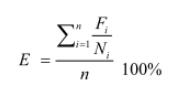 E - эффективность реализации программы, цели (задачи), процентов;Fi - фактическое значение i-го целевого показателя (индикатора), характеризующего выполнение цели (задачи), достигнутое в ходе реализации муниципальной программы (подпрограммы);Ni - плановое значение i-го целевого показателя (индикатора), характеризующего выполнение цели (задачи), предусмотренное муниципальной программой;n - количество показателей (индикаторов), характеризующих выполнение цели (задачи) муниципальной программы.В зависимости от полученных в результате реализации мероприятий программы значений целевых показателей (индикаторов) программы эффективность реализации программы (подпрограммы) по целям (задачам), а также в целом можно охарактеризовать по следующим уровням:высокий (E 95%);удовлетворительный (E 75%);неудовлетворительный (если значение эффективности реализации программы не отвечает приведенным выше уровням, эффективность ее реализации признается неудовлетворительной).Оценка степени соответствия запланированному уровню затрат и эффективности использования средств бюджета округа, ресурсного обеспечения программы осуществляется путем сопоставления плановых и фактических объемов финансирования основных мероприятий программы, по каждому источнику ресурсного обеспечения. Данные показатели характеризуют уровень исполнения финансирования в связи с неполным исполнением мероприятий программы в разрезе источников и направлений финансирования.Уровень исполнения финансирования программы в целом определяется по формуле:Уэф = Фф/Фп, где:Уэф - уровень исполнения финансирования муниципальной программы за отчетный период, процентов;Фф - фактически израсходованный объем средств, направленный на реализацию мероприятий муниципальной программы, тыс. рублей;Фп - плановый объем средств на соответствующий отчетный период, тыс.рублей. Уровень исполнения финансирования представляется целесообразным охарактеризовать следующим образом:высокий (Уэф 95%);удовлетворительный (Уэф 75%);неудовлетворительный (если процент освоения средств не отвечает приведенным выше уровням, уровень исполнения финансирования признается неудовлетворительным).Таблица 8.1Оценка эффективности мероприятий предлагаемого к реализации варианта развития транспортной инфраструктуры9. ПРЕДЛОЖЕНИЯ ПО ИНСТИТУЦИОНАЛЬНЫМ ПРЕОБРАЗОВАНИЯМ, СОВЕРШЕНСТВОВАНИЮ ПРАВОВОГО И ИНФОРМАЦИОННОГО ОБЕСПЕЧЕНИЯ ДЕЯТЕЛЬНОСТИ В СФЕРЕ ПРОЕКТИРОВАНИЯ, СТРОИТЕЛЬСТВА, РЕКОНСТРУКЦИИ ОБЪЕКТОВ ТРАНСПОРТНОЙ ИНФРАСТРУКТУРЫ НА ТЕРРИТОРИИ ИЗВЕСТКОВСКОГО ГОРОДСКОГО ПОСЕЛЕНИЯВ современных условиях для эффективного управления развитием территории муниципального образования недостаточно утвердить документ территориального планирования, отвечающий актуальным требованиям законодательства и имеющий обоснование основных решений с точки зрения удовлетворения потребностей населения в услугах объектов различных видов инфраструктуры.Важнейшим элементом экономического механизма стимулирования инвестиций является создание условий роста инвестиционной активности.Перспективным направлением привлечения негосударственных средств для финансирования объектов в сфере проектирования, строительства, реконструкции объектов транспортной инфраструктуры на территории области является государственно-частное партнерство, поэтому одновременно должны быть созданы условия для строительства и эксплуатации автомобильных дорог и искусственных сооружений на коммерческих началах с привлечением средств международных финансовых организаций и частных инвесторов.В ноябре 2014 года в план мероприятий («дорожную карту») «Совершенствование правового регулирования градостроительной деятельности и улучшение предпринимательского климата в сфере строительства» (утвержденный распоряжением Правительства РФ от 29 июля 2013 г. № 1336-р) было включено мероприятие по установлению обязанности органов местного самоуправления утверждать программы развития транспортной и социальной инфраструктуры (далее также – Программы) в 6- месячный срок с даты утверждения генеральных планов. Сегодня, в соответствии со статьей 8 Градостроительного кодекса РФ, к полномочиям органов местного самоуправления городских округов и поселений в области градостроительной деятельности относятся разработка и утверждение программ комплексного развития транспортной инфраструктуры городских округов и поселений (соответственно).Ограниченность ресурсов местных бюджетов для создания объектов местного значения обуславливает необходимость тщательного планирования реализации документов территориального планирования. Ведь только в случае успешной реализации обоснованных решений градостроительная политика может быть признана эффективной.Сегодня, в соответствии со статьей 8 Градостроительного кодекса РФ, к полномочиям органов местного самоуправления городских округов и поселений в области градостроительной деятельности относятся разработка и утверждение программ комплексного развития транспортной инфраструктуры городских округов и поселений (соответственно).Реализация генерального плана округа или поселения осуществляется путем выполнения мероприятий, которые предусмотрены в том числе программами комплексного развития транспортной инфраструктуры муниципальных образований.Следует отметить, что разработка и утверждение программ комплексного развития социальной инфраструктуры сельских поселений, по общему правилу, относится к полномочиям органов местного самоуправления муниципального района в области градостроительной деятельности (в соответствии с частью 4 статьи 14 Федерального закона от 6 октября 2003 г. № 131-ФЗ «Об общих принципах организации местного самоуправления в Российской Федерации», пунктом 4 Требований к программам комплексного развития социальной инфраструктуры поселений, городских округов, утвержденных постановлением Правительства Российской Федерации от 1 октября 2015 г. № 1050). В то же время, разработка и утверждение таких программ в отношении городских округов и поселений, по общему правилами, должна обеспечиваться органами местного самоуправления соответствующих муниципальных образований.Программа комплексного развития транспортной инфраструктуры поселения – документ, устанавливающий перечень мероприятий по проектированию, строительству, реконструкции объектов транспортной инфраструктуры поселения, городского округа, которые предусмотрены государственными и муниципальными программами, стратегией социально-экономического развития муниципального образования и планом мероприятий по реализации стратегии социально-экономического развития муниципального образования планом и программой комплексного социально-экономического развития поселения, городского округа, инвестиционными программами субъектов естественных монополий, договорами о развитии застроенных территорий, договорами о комплексном освоении территорий, иными инвестиционными программами и договорами, предусматривающими обязательства застройщиков по завершению в установленные сроки мероприятий по проектированию, строительству, реконструкции объектов транспортной инфраструктуры.Положения Градостроительного кодекса РФ и существование отдельных Требований указывает на то, что программа комплексного развития транспортной инфраструктуры по своему статусу не идентична муниципальной программе, предусматривающей мероприятия по созданию объектов местного значения в сфере транспортной инфраструктуры.Программа комплексного развития транспортной инфраструктуры – это важный документ планирования, обеспечивающий систематизацию всех мероприятий по проектированию, строительству, реконструкции объектов транспортной инфраструктуры различных видов.Программы имеют высокое значение для планирования реализации документов территориального планирования. Следует отметить, что сроки разработки и утверждения Программ связаны со сроками утверждения генерального плана. Программы комплексного развития транспортной инфраструктуры городских округов и поселений подлежат утверждению в шестимесячный срок с даты утверждения генеральных планов соответствующих муниципальных образований. В связи с этим, представляется целесообразным организовывать разработку проекта Программы в составе единого комплексного проекта управления развитием территории городского округа или поселения, в который также входит и разработка генерального плана.Основными направлениями совершенствования нормативно-правовой базы, необходимой для функционирования и развития транспортной инфраструктуры округа являются:применение экономических мер, стимулирующих инвестиции в объекты транспортной инфраструктуры;координация мероприятий и проектов строительства и реконструкции объектов транспортной инфраструктуры между органами государственной власти (по уровню вертикальной интеграции) и бизнеса;координация усилий федеральных органов исполнительной власти, органов исполнительной власти Сахалинской области, органов местного самоуправления, представителей бизнеса и общественных организаций в решении задач реализации мероприятий (инвестиционных проектов);запуск системы статистического наблюдения и мониторинга необходимой обеспеченности учреждениями транспортной инфраструктуры округа в соответствии с утвержденными и обновляющимися нормативами;разработка стандартов и регламентов эксплуатации и (или) использования объектов транспортной инфраструктуры на всех этапах жизненного цикла объектов;разработка предложений для региональных исполнительных органов власти, органов власти муниципального района по включению мероприятий, связанных с развитием объектов транспортной инфраструктуры поселения, в состав плана экономики района.Для создания эффективной конкурентоспособной транспортной системы необходимы 3 основные составляющие:конкурентоспособные высококачественные транспортные услуги;высокопроизводительные безопасные транспортная инфраструктура и транспортные средства, которые необходимы в той мере, в которой они обеспечат конкурентоспособные высококачественные транспортные услуги;создание условий для превышения уровня предложения транспортных услуг над спросом.Развитие транспорта на территории сельсовета должно осуществляться на основе комплексного подхода, ориентированного на совместные усилия различных уровней власти.Транспортная система Известковского городского поселения является элементом транспортной системы Еврейской автономной области, поэтому решение всех задач, связанных с оптимизацией транспортной инфраструктуры на территории, не может быть решено только в рамках полномочий органов местного самоуправления муниципального образования. Данные в Программе предложения по развитию транспортной инфраструктуры предполагается реализовывать с участием также бюджета района. Задачами органов местного самоуправления станут организационные мероприятия по обеспечению взаимодействия органов местного самоуправления, подготовка инициативных предложений по развитию транспортной инфраструктуры.Высокая потребность в развитии транспортной инфраструктуры и бюджетные ограничения в части финансирования требуют расширения использования внебюджетных источников для финансирования развития транспортной инфраструктуры, в том числе заемных средств.Перспективным направлением привлечения негосударственных средств для финансирования объектов в сфере проектирования, строительства, реконструкции объектов транспортной инфраструктуры на территории округа является государственно-частное партнерство, поэтому одновременно должны быть созданы условия для строительства и эксплуатации автомобильных дорог и искусственных сооружений на коммерческих началах с привлечением средств международных финансовых организаций и частных инвесторов.Для обеспечения возможности реализации предлагаемых в составе программы мероприятий (инвестиционных проектов) необходимо решение приоритетной задачи институциональных преобразований: разработка нормативной правовой базы, обеспечивающей четкое законодательное распределение прав, ответственности и рисков между государством и инвестором, а также определение приоритетных сфер применения государственно-частного партнерства в сфере дорожного хозяйства, в том числе совершенствование законодательства, регулирующего вопросы инвестиционной деятельности в сфере дорожного хозяйства, осуществляемой в форме капитальных вложений.Наименование программыПрограмма комплексного развития транспортной инфраструктуры Известковского городского поселения Облученского района Еврейской автономной области на 2021-2031 годы.Основание для разработки программыГрадостроительный кодекс РФ;Федеральные законы № 289-ФЗ от 1 апреля 2013 г.,  № 340-ФЗ от 3 августа 2018 г. «О внесении изменений в Градостроительный кодекс Российской Федерации и отдельные законодательные акты Российской Федерации»;Генеральный план Известковского городского поселения;Постановление Правительства Российской Федерации от 25.12.2015г. № 1440 «Об утверждении требований к программам комплексного развития транспортной инфраструктуры поселений, городских округов»Заказчик (полное и сокращенное наименование)Администрация Известковского городского поселения679125, Еврейская автономная область, Облученский район, посёлок Известковый, улица Капитана Ведина, дом 1контактное лицо – Анастасия Викторовна,тел. 8 (42666) 36-425, e-mail: admizv@eao.ruИсполнительИП Крылов И.В.  160000, г. Вологда, ул. Пречистенская набережная дом 72 офис 1Н тел: 8-8172-503-532Цели и задачи программыЦелями работ являются:Развитие транспортной инфраструктуры по видам транспортаРазвитие транспорта общего пользования, создание транспортно-пересадочных узловРазвитие инфраструктуры для легкового автомобильного транспортаРазвитие инфраструктуры пешеходного передвиженияОрганизация дорожного движения, повышение безопасности дорожного движенияРазвитие сети дорог.Задачи работ:Развитие современной и эффективной транспортной инфраструктуры, обеспечивающей увеличение пассажирооборота, товародвижения и снижение транспортных издержек в экономикеПредоставление качественных услуг населению, повышение обеспеченности населения объектами транспортной инфраструктурыРазвитие транспортной инфраструктуры, сбалансированное с градостроительной деятельностью, предоставление качественных услуг населению, повышение обеспеченности населения объектами транспортной инфраструктурыОбеспечение условия для пешеходного передвижения населения, повышение безопасности дорожного движенияБезопасность, качество и эффективность транспортного обслуживания населения, а также субъектов экономической деятельности, создание приоритетных условий для обеспечения безопасности жизни и здоровья участников дорожного движения по отношению к экономическим результатам хозяйственной деятельности, повышение комплексной безопасности и устойчивости транспортной системыРазвитие транспортной инфраструктуры в соответствии с потребностями населения в передвижении, субъектов экономической деятельности, развитие в соответствии с транспортным спросом, развитие транспортной инфраструктуры, сбалансированное с градостроительной деятельностью, повышение качества содержания транспортной инфраструктуры, снижение уровня износа объектов транспортной инфраструктуры.Целевые показатели (индикаторы) реализации программыЦелевые показатели (индикаторы) развития транспортной инфраструктуры включают технико-экономические, финансовые и социально-экономические показатели развития транспортной инфраструктуры, в том числе показатели безопасности, качества и эффективности транспортного обслуживания населения и субъектов экономической деятельности:Количество маршрутов железнодорожного, наземного транспортаЧисло ж/д станцийЧисло остановочных площадокОбеспеченность объектами обслуживания автомобильного транспортаПротяженность пешеходных дорожек, кмСодержание системы уличного освещения, %Реконструируемых автомобильных дорог, кмОтремонтированных автомобильных дорог, кмПротяженность улично-дорожной сети, км	Количество зарегистрированных ТС, ед.Кол-во ДТП, ед.Укрупненное описание запланированных мероприятий (инвестиционных проектов) по проектированию, строительству, реконструкции объектов транспортной инфраструктурыДля реализации поставленных целей и решения задач Программы, достижения планируемых значений показателей и индикаторов предусмотрено выполнение следующих мероприятий:1. Мероприятия по содержанию автомобильных дорог общего пользования местного значения, а также других объектов транспортной инфраструктуры.Реализация мероприятий позволит выполнять работы по содержанию автомобильных дорог и искусственных сооружений на них в соответствии с нормативными требованиями.2. Мероприятия по реконструкции, капитальному и текущему ремонту автомобильных дорог общего пользования местного значения.Реализация мероприятий позволит сохранить протяженность автомобильных дорог общего пользования местного значения в нормативном состоянии.3. Мероприятия по совершенствованию пешеходной инфраструктуры. Реализация мероприятий позволит повысить качество пешеходного передвижения населения.Срок и этапы реализации программыМероприятия Программы охватывают период 2021 – 2031 годы. Мероприятия и целевые показатели (индикаторы), предусмотренные Программой, рассчитаны на первые 5 лет с разбивкой по годам, а на последующий период (до окончания срока действия программы) - без разбивки по годам. Этапы реализации программы:I этап: 2021-2025 г.г;II этап: 2026-2031 г.г.Объемы и источники финансирования программыОбъем финансирования Программы составляет в 2021-2031 годах – 278873,4 тысяч рублей за счет бюджетных средств муниципального образования.Бюджетные ассигнования, предусмотренные в плановом периоде 2021 – 2031 годах, могут быть уточнены при формировании проектов бюджета.Населенный пунктНаселение, челНаселение, челНаселение, челНаселение, челНаселение, челНаселение, челНаселенный пункт201620172018201920202021Известковское городское поселение293228902867282228162794пос.Известковый184318401835183018271811с.Двуречье762754748745740742с.Рудное205180172140142136с.Снарский242222212020с.Кимкан989490868785№ п/пПоказателиЕд. изм.20191Протяженность автомобильных дорог общего пользования, в том числе:км14,7061.1Федерального значениякм1,1061.2Регионального или межмуниципального значениякм-1.3Местного значениякм13,6Категория сельских улиц и дорогНаименование улицыПротяженность, кмТип покрытияГлавная улицаВолочаевская пос.Известковый 0,885асфальтовоеГлавная улицаЖелезнодорожная пос.Известковый1,48асфальтовоеОсновная улица в жилой застройкеКапитана Ведина пос.Известковый0,56асфальтовоеОсновная улица в жилой застройкеТрудовая пос.Известковый1,79Смешанное (асфальт+грунтовка)Основная улица в жилой застройкеШевчука пос.Известковый1,195Смешанное (асфальт+грунтовка)Второстепенная улица в жилой застройкеВокзальная пос.Известковый0,835грунтовкаВторостепенная улица в жилой застройкеАпанасенко пос.Известковый1грунтовкаВторостепенная улица в жилой застройкеСуворова пос.Известковый0,64грунтовкаВторостепенная улица в жилой застройкеПионерская пос.Известковый1,131грунтовкаВторостепенная улица в жилой застройкеСоветская с.Двуречье2,08грунтовкаВторостепенная улица в жилой застройкеСовхозная с.Двуречье0,885Смешанное (асфальт+грунтовка)Второстепенная улица в жилой застройкеПереселенческая с.Двуречье0,6грунтовкаВторостепенная улица в жилой застройкеЛазо с.Двуречье0,68асфальтовоеВторостепенная улица в жилой застройкеБонивура с.Двуречье0,92Смешанное (асфальт+грунтовка)Второстепенная улица в жилой застройке40 лет Победы с.Двуречье0,975грунтовкаВторостепенная улица в жилой застройкеЛенина с.Кимкан0,3грунтовкаВторостепенная улица в жилой застройкеСмидовича с.Кимкан0,25грунтовкаВид автотранспортных средствКол-воОбщее количество автотранспортных средств, шт.199Численность населения муниципального образования 2794Регистрационный номер маршрутаНаименованиеПротяженность, км209Хинганск - Облучье – Биробиджан410232Биробиджан - Облучье262РейсНаименованиеХарактеристика325Ж/325ЭХабаровск — НерюнгриПоезд дальнего следования663Й/663ЭЧегдомын — ХабаровскПоезд дальнего следования035Ч/035ЭБлаговещенск — ХабаровскПоезд дальнего следования001Э/002ЭМосква — ВладивостокПоезд дальнего следования011Й/012ЙВладивосток — СамараПоезд дальнего следования325ЙТында — ХабаровскПоезд дальнего следования6862/6838Облучье — Хабаровск-1Областная электричка6263/6264Биробиджан-1 — ОблучьеОбластная электричка6837/6861Хабаровск-1 — ОблучьеОбластная электричкаНаселенный пунктНаселение, челНаселение, челНаселение, челНаселение, челНаселение, челНаселение, челНаселенный пункт202120222023202420252026-2031Известковское городское поселение279427572733270226812531пос.Известковый181118101804179917931760с.Двуречье742733733725726703с.Рудное1361139985720с.Снарский201918171712с.Кимкан858279767356Показатель Ед. изм.202120222023202420252026- 2031Количество внутримуниципальных маршрутовед.000000Количество межмуниципальных маршрутовед.222222Показатель Ед. изм.202120222023202420252026- 2031Количество внутримуниципальных маршрутовед.000000Количество межмуниципальных маршрутовед.999999Наименование показателяЕд. изм.202120222023202420252026- 2031Всего вылетоввыл.На территории Известковского городского поселения деятельность воздушного транспорта не осуществляется и на перспективу не планируетсяНа территории Известковского городского поселения деятельность воздушного транспорта не осуществляется и на перспективу не планируетсяНа территории Известковского городского поселения деятельность воздушного транспорта не осуществляется и на перспективу не планируетсяНа территории Известковского городского поселения деятельность воздушного транспорта не осуществляется и на перспективу не планируетсяНа территории Известковского городского поселения деятельность воздушного транспорта не осуществляется и на перспективу не планируетсяНа территории Известковского городского поселения деятельность воздушного транспорта не осуществляется и на перспективу не планируетсяНа территории Известковского городского поселения деятельность воздушного транспорта не осуществляется и на перспективу не планируется- вертолетныхвыл.На территории Известковского городского поселения деятельность воздушного транспорта не осуществляется и на перспективу не планируетсяНа территории Известковского городского поселения деятельность воздушного транспорта не осуществляется и на перспективу не планируетсяНа территории Известковского городского поселения деятельность воздушного транспорта не осуществляется и на перспективу не планируетсяНа территории Известковского городского поселения деятельность воздушного транспорта не осуществляется и на перспективу не планируетсяНа территории Известковского городского поселения деятельность воздушного транспорта не осуществляется и на перспективу не планируетсяНа территории Известковского городского поселения деятельность воздушного транспорта не осуществляется и на перспективу не планируетсяНа территории Известковского городского поселения деятельность воздушного транспорта не осуществляется и на перспективу не планируется- самолетныхвыл.На территории Известковского городского поселения деятельность воздушного транспорта не осуществляется и на перспективу не планируетсяНа территории Известковского городского поселения деятельность воздушного транспорта не осуществляется и на перспективу не планируетсяНа территории Известковского городского поселения деятельность воздушного транспорта не осуществляется и на перспективу не планируетсяНа территории Известковского городского поселения деятельность воздушного транспорта не осуществляется и на перспективу не планируетсяНа территории Известковского городского поселения деятельность воздушного транспорта не осуществляется и на перспективу не планируетсяНа территории Известковского городского поселения деятельность воздушного транспорта не осуществляется и на перспективу не планируетсяНа территории Известковского городского поселения деятельность воздушного транспорта не осуществляется и на перспективу не планируетсяПеревезенных пассажировтыс.челНа территории Известковского городского поселения деятельность воздушного транспорта не осуществляется и на перспективу не планируетсяНа территории Известковского городского поселения деятельность воздушного транспорта не осуществляется и на перспективу не планируетсяНа территории Известковского городского поселения деятельность воздушного транспорта не осуществляется и на перспективу не планируетсяНа территории Известковского городского поселения деятельность воздушного транспорта не осуществляется и на перспективу не планируетсяНа территории Известковского городского поселения деятельность воздушного транспорта не осуществляется и на перспективу не планируетсяНа территории Известковского городского поселения деятельность воздушного транспорта не осуществляется и на перспективу не планируетсяНа территории Известковского городского поселения деятельность воздушного транспорта не осуществляется и на перспективу не планируетсяПоказатель Ед. изм.202120222023202420252026- 2031Количество маршрутовед.На территории Известковского городского поселения деятельность водного транспорта не осуществляется и на перспективу не планируетсяНа территории Известковского городского поселения деятельность водного транспорта не осуществляется и на перспективу не планируетсяНа территории Известковского городского поселения деятельность водного транспорта не осуществляется и на перспективу не планируетсяНа территории Известковского городского поселения деятельность водного транспорта не осуществляется и на перспективу не планируетсяНа территории Известковского городского поселения деятельность водного транспорта не осуществляется и на перспективу не планируетсяНа территории Известковского городского поселения деятельность водного транспорта не осуществляется и на перспективу не планируетсяПротяженность  кмНа территории Известковского городского поселения деятельность водного транспорта не осуществляется и на перспективу не планируетсяНа территории Известковского городского поселения деятельность водного транспорта не осуществляется и на перспективу не планируетсяНа территории Известковского городского поселения деятельность водного транспорта не осуществляется и на перспективу не планируетсяНа территории Известковского городского поселения деятельность водного транспорта не осуществляется и на перспективу не планируетсяНа территории Известковского городского поселения деятельность водного транспорта не осуществляется и на перспективу не планируетсяНа территории Известковского городского поселения деятельность водного транспорта не осуществляется и на перспективу не планируетсяНаименование показателяЕд.
изм.202120222023202420252026- 2031Железнодорожные станции ед. 444444Причал, пристань, порт ед. ------Вертолетная площадкаед.------Число 
остановочных площадокед. 333333Наименование показателя202120222023202420252026- 2031Реконструированных а/д, км-----10,586Отремонтированных а/д, км-1,0261,5862,9892,9892,989Протяженность УДС, км14,706*14,706*14,706*14,706*14,706*14,706** - Развивается параллельно со строительством новых объектов, может быть изменены на стадии ПСД* - Развивается параллельно со строительством новых объектов, может быть изменены на стадии ПСД* - Развивается параллельно со строительством новых объектов, может быть изменены на стадии ПСД* - Развивается параллельно со строительством новых объектов, может быть изменены на стадии ПСД* - Развивается параллельно со строительством новых объектов, может быть изменены на стадии ПСД* - Развивается параллельно со строительством новых объектов, может быть изменены на стадии ПСД* - Развивается параллельно со строительством новых объектов, может быть изменены на стадии ПСДПоказатели 202120222023202420252026- 2031Численность населения, чел. 279427572733270226812531Количество ТС, ед. 199210221231242300№
п/п Показатели Ед. изм. 2018-20202021 2022 20232024202520311 Число
зарегистрированных
ДТПед. 66432102Количество
пострадавших в ДТП ед. 66432103 Количество
погибших в ДТП ед. 1110000Показатель Ед. измСуществующее положениеВариант №1 Вариант №2 Вариант №3 Прогнозные показатели деятельности автомобильного транспорта по муниципальным пассажирским маршрутам регулярных перевозокПрогнозные показатели деятельности автомобильного транспорта по муниципальным пассажирским маршрутам регулярных перевозокПрогнозные показатели деятельности автомобильного транспорта по муниципальным пассажирским маршрутам регулярных перевозокПрогнозные показатели деятельности автомобильного транспорта по муниципальным пассажирским маршрутам регулярных перевозокПрогнозные показатели деятельности автомобильного транспорта по муниципальным пассажирским маршрутам регулярных перевозокПрогнозные показатели деятельности автомобильного транспорта по муниципальным пассажирским маршрутам регулярных перевозокПрогнозные показатели деятельности автомобильного транспорта по муниципальным пассажирским маршрутам регулярных перевозокКоличество маршрутов наземного транспорта (муниципальные/ межмуниципальные)ед. 0/20/20/20/2Прогнозные показатели деятельности железнодорожного транспорта по муниципальным пассажирским маршрутам регулярных перевозокПрогнозные показатели деятельности железнодорожного транспорта по муниципальным пассажирским маршрутам регулярных перевозокПрогнозные показатели деятельности железнодорожного транспорта по муниципальным пассажирским маршрутам регулярных перевозокПрогнозные показатели деятельности железнодорожного транспорта по муниципальным пассажирским маршрутам регулярных перевозокПрогнозные показатели деятельности железнодорожного транспорта по муниципальным пассажирским маршрутам регулярных перевозокПрогнозные показатели деятельности железнодорожного транспорта по муниципальным пассажирским маршрутам регулярных перевозокПрогнозные показатели деятельности железнодорожного транспорта по муниципальным пассажирским маршрутам регулярных перевозокКоличество маршрутов наземного транспорта (муниципальные/ межмуниципальные)ед. 0/90/90/90/9Прогнозные значения развития транспортной инфраструктурыПрогнозные значения развития транспортной инфраструктурыПрогнозные значения развития транспортной инфраструктурыПрогнозные значения развития транспортной инфраструктурыПрогнозные значения развития транспортной инфраструктурыПрогнозные значения развития транспортной инфраструктурыПрогнозные значения развития транспортной инфраструктурыЧисло ж/д станцийед.4444Число остановочных площадокед. 3333Обеспеченность объектами обслуживания автомобильного транспорта%100100100100Содержание системы уличного освещения%100100100100Протяженность реконструируемых дорогкм---10,586Протяженность отремонтированных дорогкм--2,9892,989Протяженность улично-дорожной сети км14,70614,70614,70614,706Протяженность пешеходных дорожеккм --3,8363,836Показатели автомобилизации и безопасности дорожного движенияПоказатели автомобилизации и безопасности дорожного движенияПоказатели автомобилизации и безопасности дорожного движенияПоказатели автомобилизации и безопасности дорожного движенияПоказатели автомобилизации и безопасности дорожного движенияПоказатели автомобилизации и безопасности дорожного движенияПоказатели автомобилизации и безопасности дорожного движенияКоличество зарегистрированных ТС, ед.ед. 199300300300Кол-во ДТП ед. /год1000Наименование мероприятияПланируемые срокиИсточники финансирования, %Источники финансирования, %Источники финансирования, %Наименование мероприятияПланируемые срокиБюджетные средстваБюджетные средствавнебюджетные средстваНаименование мероприятияПланируемые срокиМестный бюджетОбластной бюджетвнебюджетные средства1 Мероприятие «Капитальный ремонт автомобильных дорог»2021-2024100--1.1 капитальный ремонт ул.Капитана Ведина пос.Известковый2023100--1.2 капитальный ремонт ул.Лазо с.Двуречье2022100--2 Мероприятие «Реконструкция автомобильных дорог»2026-2031100--2.1 реконструкция ул.Трудовая пос.Известковый2022100--2.2 реконструкция ул.Волочаевская пос.Известковый2022100--2.3 реконструкция ул.Железнодорожная пос.Известковый2022100--2.4 реконструкция ул.Шевчука пос.Известковый2026-2031100--2.5 реконструкция ул.Вокзальная пос.Известковый2026-2031100--2.6 реконструкция ул.Апанасенко пос.Известковый2026-2031100--2.7 реконструкция ул.Суворова пос.Известковый2026-2031100--2.8 реконструкция ул.Пионерская пос.Известковый2026-2031100--2.9 реконструкция ул.Советская с.Двуречье2026-2031100--2.10 реконструкция ул.Совхозная с.Двуречье2026-2031100--2.11 реконструкция ул.Переселенческая с.Двуречье2026-2031100--2.12 реконструкция ул.Бонивура с.Двуречье2026-2031100--2.13 реконструкция ул.40 лет Победы с.Двуречье2026-2031100--2.14 реконструкция ул.Ленина с.Кимкан2026-2031100--2.15 реконструкция ул.Смидовича с.Кимкан2026-2031100--3 Мероприятие «Содержание автомобильных дорог»2021-2031100--3.1 Содержание дорог зимнее 2021-2031100--3.2 Содержание дорог летнее 2021-2031100--3.3 Содержание ТСОДД на улично-дорожной сети2021-2031100--3.4 Содержание существующих автобусных остановок – 3 шт.2021-2031100--4 Мероприятие «Текущий ремонт автомобильных дорог»2021-2031100--Наименование мероприятияПланируемые срокиИсточники финансирования, %Источники финансирования, %Источники финансирования, %Наименование мероприятияПланируемые срокиБюджетные средстваБюджетные средствавнебюджетные средстваНаименование мероприятияПланируемые срокиОбластной бюджетМестный бюджетвнебюджетные средства1 Мероприятие «Строительство тротуаров вдоль улиц»2022-2023-100-1.1 обустройство тротуара ул.Железнодорожная пос.Известковый2023-100-1.2 обустройство тротуара ул.Волочаевская пос.Известковый2022-100-1.3 обустройство тротуара ул. Комсомольская с. Двуречье2024-100-2 Мероприятие «Содержание системы уличного освещения»2021-2031-100-МероприятияСтоимость мероприятий, тыс. рублейСтоимость мероприятий, тыс. рублейСтоимость мероприятий, тыс. рублейСтоимость мероприятий, тыс. рублейСтоимость мероприятий, тыс. рублейСтоимость мероприятий, тыс. рублейСтоимость мероприятий, тыс. рублейИсточник финансированияМероприятияВсего2021 г2022 г2023 г2024 г2025 г2026-2031 ггИсточник финансированияМероприятия по развитию сети дорог Известковского городского поселенияМероприятия по развитию сети дорог Известковского городского поселенияМероприятия по развитию сети дорог Известковского городского поселенияМероприятия по развитию сети дорог Известковского городского поселенияМероприятия по развитию сети дорог Известковского городского поселенияМероприятия по развитию сети дорог Известковского городского поселенияМероприятия по развитию сети дорог Известковского городского поселенияМероприятия по развитию сети дорог Известковского городского поселенияМероприятия по развитию сети дорог Известковского городского поселения1 Мероприятие «Капитальный ремонт автомобильных дорог»9382,428-3097,5486284,88---Местный бюджет1.1 капитальный ремонт ул.Капитана Ведина пос.Известковый6284,88--6284,88---Местный бюджет1.2 капитальный ремонт ул.Лазо с.Двуречье3097,548-3097,548----Местный бюджет2 Мероприятие «Реконструкция автомобильных дорог»166650,6-28132,75---138517,8Местный бюджет2.1 реконструкция ул.Трудовая пос.Известковый13085-----13085Местный бюджет2.2 реконструкция ул.Волочаевская пос.Известковый 18319-18319----Местный бюджет2.3 реконструкция ул.Железнодорожная пос.Известковый9813,75-9813,75----Местный бюджет2.4 реконструкция ул.Шевчука пос.Известковый16356,25-----16356,25Местный бюджет2.5 реконструкция ул.Вокзальная пос.Известковый5234-----5234Местный бюджет2.6 реконструкция ул.Апанасенко пос.Известковый8950,14-----8950,14Местный бюджет2.7 реконструкция ул.Суворова пос.Известковый3925,5-----3925,5Местный бюджет2.8 реконструкция ул.Пионерская пос.Известковый14799,14-----14799,14Местный бюджет2.9 реконструкция ул.Советская с.Двуречье24455,87-----24455,87Местный бюджет2.10 реконструкция ул.Совхозная с.Двуречье9159,5-----9159,5Местный бюджет2.11 реконструкция ул.Переселенческая с.Двуречье9604,39-----9604,39Местный бюджет2.12 реконструкция ул.Бонивура с.Двуречье13189,68-----13189,68Местный бюджет2.13 реконструкция ул.40 лет Победы с.Двуречье12561,6-----12561,6Местный бюджет2.14 реконструкция ул.Ленина с.Кимкан3925,5-----3925,5Местный бюджет2.15 реконструкция ул.Смидовича с.Кимкан3271,25-----3271,25Местный бюджет3 Мероприятие «Текущий ремонт автомобильных дорог»311962836283628362836283617016Местный бюджет4 Мероприятие «Содержание автомобильных дорог»321642924292429242924292417544Местный бюджетМероприятия по развитию инфраструктуры пешеходного передвиженияМероприятия по развитию инфраструктуры пешеходного передвиженияМероприятия по развитию инфраструктуры пешеходного передвиженияМероприятия по развитию инфраструктуры пешеходного передвиженияМероприятия по развитию инфраструктуры пешеходного передвиженияМероприятия по развитию инфраструктуры пешеходного передвиженияМероприятия по развитию инфраструктуры пешеходного передвиженияМероприятия по развитию инфраструктуры пешеходного передвиженияМероприятия по развитию инфраструктуры пешеходного передвижения1 Мероприятие «Строительство тротуаров вдоль улиц»38480,365-7661,44512812,3618006,56--Местный бюджет1.1 обустройство тротуара ул.Железнодорожная пос.Известковый6492,75--12812,36---Местный бюджет1.2 обустройство тротуара ул.Волочаевская пос.Известковый7661,445-7661,445----Местный бюджет1.3 обустройство тротуара ул. Комсомольская с. Двуречье18006,56---18006,56--Местный бюджет2 Мероприятие «Содержание системы уличного освещения»1000100100100100100500Местный бюджетВсего по программе278873,4586044751,7424957,2423866,565860173577,8Цель программы Задачи программы Предусмотренные мероприятия Оценка социально- экономической эффективностиРазвитие транспортной инфраструктуры по видам транспортаРазвитие современной и эффективной транспортной инфраструктуры, обеспечивающей ускорение пассажирооборота, товародвижения и снижение транспортных издержек в экономикеРеконструкция автомобильных дорогКапитальный ремонт автомобильных дорогСодержание автомобильных дорогТекущий ремонт автомобильных дорогРасширение транспортных связей муниципального образования, повышение инвестиционной привлекательности повышение эффективности транспортного обслуживания и снижения издержекРазвитие инфраструктуры для грузового транспорта, транспортных средств коммунальных и дорожных службПредоставление качественных услуг населению, повышение обеспеченности населения объектами транспортной инфраструктурыРеконструкция автомобильных дорогКапитальный ремонт автомобильных дорогСодержание автомобильных дорогТекущий ремонт автомобильных дорогУвеличение доступности эффективности грузопотока транспортной инфраструктурыРазвитие инфраструктуры пешеходного и велосипедного передвиженияОбеспечение условия для пешеходного передвижения населения, повышение безопасности дорожного движенияСтроительство тротуаров вдоль улиц Содержание системы уличного освещенияСнижение времени в пути пешеходам, снижение вероятности ДТП с участием пешеходовОрганизация дорожного движения, повышение безопасности дорожного движения, снижение перегруженности дорог и/или их участковБезопасность, качество и эффективность транспортного обслуживания населения, а также субъектов экономической деятельности, создание приоритетных условий для обеспечения безопасности жизни и здоровья участников дорожного движения по отношению к экономическим результатам хозяйственной деятельности, повышение комплексной безопасности и устойчивости транспортной системыРеконструкция автомобильных дорогКапитальный ремонт автомобильных дорогСодержание автомобильных дорогТекущий ремонт автомобильных дорогСодержание системы уличного освещенияСтроительство тротуаров вдоль улиц Снижение вероятности ДТП снижение загрузки улично - дорожной сетиРазвитие сети дорог Развитие транспортной инфраструктуры в соответствии с потребностями населения в передвижении, субъектов экономической деятельности, развитие в соответствии с транспортным спросом, развитие транспортной инфраструктуры, сбалансированное с градостроительной деятельностью, повышение качества содержания транспортной инфраструктуры, снижение уровня износа объектов транспортной инфраструктурыРеконструкция автомобильных дорогКапитальный ремонт автомобильных дорогСодержание автомобильных дорогТекущий ремонт автомобильных дорогУвеличение скорости движения, снижение времени в пути, снижение вероятности ДТП, снижение экологической нагрузки на ОС, улучшение качества обслуживания территорий, снижение износа улично-дорожной сети